REST SPECIFICATION TEMPLATEDocument Number:  1Document Version: 1.0Date:  Aug, 2016Document Status: DraftNOTICECopyright © TeleManagement Forum 2013. All Rights Reserved.This document and translations of it may be copied and furnished to others, and derivative works that comment on or otherwise explain it or assist in its implementation may be prepared, copied, published, and distributed, in whole or in part, without restriction of any kind, provided that the above copyright notice and this section are included on all such copies and derivative works. However, this document itself may not be modified in any way, including by removing the copyright notice or references to TM FORUM, except as needed for the purpose of developing any document or deliverable produced by a TM FORUM Collaboration Project Team (in which case the rules applicable to copyrights, as set forth in the TM FORUM IPR Policy, must be followed) or as required to translate it into languages other than English.The limited permissions granted above are perpetual and will not be revoked by TM FORUM or its successors or assigns. This document and the information contained herein is provided on an "AS IS" basis and TM FORUM DISCLAIMS ALL WARRANTIES, EXPRESS OR IMPLIED, INCLUDING BUT NOT LIMITED TO ANY WARRANTY THAT THE USE OF THE INFORMATION HEREIN WILL NOT INFRINGE ANY OWNERSHIP RIGHTS OR ANY IMPLIED WARRANTIES OF MERCHANTABILITY OR FITNESS FOR A PARTICULAR PURPOSE. Direct inquiries to the TM Forum office: 240 Headquarters Plaza,East Tower – 10th Floor,Morristown, NJ  07960 USATel No.  +1 973 944 5100Fax No.  +1 973 944 5110TM Forum Web Page: www.tmforum.orgTM Forum Web Page: www.tmforum.orgTable of ContentsNOTICE	2Table of Contents	3Introduction	9Program Specification Resources	10Program Member Resources	10SPECIFIC Considerations	11eTOM	12SAMPLE USE CASES	13Use Case 1: Administration of Loyalty Program Specification Master Reference Data	13Description	13Main Actors	13Use Case Steps	13Example of API Usage in the Context of the Use Case	14Success Outcome	14Use Case 2: On-boarding of LoyaltyProgramMembers to specific LoyaltyProgramProduct	14Description	14Main Actors	14Use Case Steps	14Example of API Usage in the Context of the Use Case	15Success Outcome	15Use Case 3: Processing of events that may result in a LoyaltyAction being executed	15Description	15Main Actors	15Use Case Steps	15Example of API Usage in the Context of the Use Case	16Success Outcome	16Use Case 4: Burn points as part of a LoyaltyProgramMember CustomerPayment	16Description	16Main Actors	16Use Case Steps	17Example of API Usage in the Context of the Use Case	17Success Outcome	17Use Case 5: Specific Example - CustomerOrder resulting in redeemable loyalty points earnings	17Description	17Main Actors	17Use Case Steps	18Example of API Usage in the Context of the Use Case	18Success Outcome	18RESOURCE MODEL	19Managed Entity and Task Resource Models	19LoyaltyProgramProducSpec Resource	19LoyaltyRule Resource	20LoyaltyCondition Resource	22LoyaltyAction Resource	22LoyaltyEventType Resource	23LoyaltyProgramProduct Resource	23LoyaltyProgramMember Resource	24LoyaltyAccount Resource	26LoyaltyBalance Resource	27LoyaltyEarn Resource	28LoyaltyBurn Resource	29LoyaltyEvent Resource	29Layer Resource	30LoyaltyProgramProductSpec Resource	30LoyaltyRule Resource	31LoyaltyCondition Resource	32LoyaltyAction Resource	33LoyaltyEventType Resource	34LoyaltyProgramProduct Resource	34LoyaltyProgramMember Resource	35LoyaltyAccount Resource	36LoyaltyBalance Resource	37LoyaltyEarn Resource	38LoyaltyBurn Resource	38LoyaltyEvent Resource	39Event Models	40loyaltyProgramMemberCreateNotification	40loyaltyProgramMemberUpdateNotification	40loyaltyProgramMemberDeleteNotification	42loyaltyProgramMemberProductCreateNotification	44loyaltyProgramMemberProductUpdateNotification	45loyaltyProgramMemberProductDeleteNotification	46loyaltyEarnNotification	47loyaltyBurnNotification	48loyaltyEventNotification	48API OPERATION TEMPLATES	50GET /loyaltyManagement/loyaltyProgramProductSpec/{ID}	50PUT /loyaltyManagement/loyaltyProgramProductSpec/{ID}	52PATCH /loyaltyManagement/loyaltyProgramProductSpec/{ID}	52POST /loyaltyManagement/loyaltyProgramProductSpec	54DELETE /loyaltyManagement/loyaltyProgramProductSpec/{ID}	55GET /loyaltyManagement/loyaltyProgramProductSpec/{ID}/loyaltyRule/{ID}	56PUT /loyaltyManagement/loyaltyProgramProductSpec/{ID}/loyaltyRule/{ID}	57PATCH /loyaltyManagement/loyaltyProgramProductSpec/{ID}/loyaltyRule/{ID}	58POST /loyaltyManagement/loyaltyProgramProductSpec/{ID}/loyaltyRule	60DELETE /loyaltyManagement/loyaltyProgramProductSpec/{ID}/loyaltyRule/{ID}	62GET /loyaltyManagement/loyaltyProgramProductSpec/{ID}/loyaltyRule/{ID}/loyaltyCondition/{ID}	63PUT /loyaltyManagement/loyaltyProgramProductSpec/{ID}/loyaltyRule/{ID}/loyaltyCondition/{ID}	64PATCH /loyaltyManagement/loyaltyProgramProductSpec/{ID}/loyaltyRule/{ID}/loyaltyCondition/{ID}	64POST /loyaltyManagement/loyaltyProgramProductSpec/{ID}/loyaltyRule/{ID}/loyaltyCondition/{ID}	64DELETE /loyaltyManagement/loyaltyProgramProductSpec/{ID}/loyaltyRule/{ID}/loyaltyCondtion/{ID}	65GET /loyaltyManagement/loyaltyProgramProductSpec/{ID}/loyaltyRule/{ID}/loyaltyEventType/{ID}	66PUT /loyaltyManagement/loyaltyProgramProductSpec/{ID}/loyaltyRule/{ID}/loyaltyEventType/{ID}	67PATCH /loyaltyManagement/loyaltyProgramProductSpec/{ID}/loyaltyRule/{ID}/loyaltyEventType/{ID}	67POST /loyaltyManagement/loyaltyProgramProductSpec/{ID}/loyaltyRule/{ID}/loyaltyEventType	67DELETE /loyaltyManagement/loyaltyProgramProductSpec/{ID}/loyaltyRule/{ID}/loyaltyEventType/{ID}	68GET /loyaltyManagement/loyaltyProgramProductSpec/{ID}/loyaltyRule/{ID}/loyaltyAction/{ID}	69PUT /loyaltyManagement/loyaltyProgramProductSpec/{ID}/loyaltyRule/{ID}/loyaltyAction/{ID}	70PATCH /loyaltyManagement/loyaltyProgramProductSpec/{ID}/loyaltyRule/{ID}/loyaltyAction/{ID}	70POST /loyaltyManagement/loyaltyProgramProductSpec/{ID}/loyaltyRule/{ID}/loyaltyAction	70DELETE /loyaltyManagement/loyaltyProgramProductSpec/{ID}/loyaltyRule/{ID}/loyaltyAction/{ID}	71GET /loyaltyManagement/loyaltyCondition/{ID}	72PUT /loyaltyManagement/loyaltyCondition/{ID}	73PATCH /loyaltyManagement/loyaltyCondition/{ID}	74POST /loyaltyManagement/loyaltyCondition	75DELETE /loyaltyManagement/loyaltyCondition/{ID}	76GET /loyaltyManagement/loyaltyAction/{ID}	77PUT /loyaltyManagement/loyaltyAction/{ID}	78PATCH /loyaltyManagement/loyaltyAction/{ID}	79POST /loyaltyManagement/loyaltyAction	81DELETE /loyaltyManagement/loyaltyAction/{ID}	83GET /loyaltyManagement/loyaltyEventType/{ID}	84PUT /loyaltyManagement/loyaltyEventType/{ID}	85PATCH /loyaltyManagement/loyaltyEventType/{ID}	86POST /loyaltyManagement/loyaltyEventType	87DELETE /loyaltyManagement/loyaltyEventType/{ID}	88GET /loyaltyManagement/loyaltyProgramMember/{ID}/loyaltyProgramProduct/{ID}	88PUT /loyaltyManagement/ loyaltyProgramMember/{ID}/loyaltyProgramProduct/{ID}	90PATCH /loyaltyManagement/loyaltyProgramMember/{ID}/loyaltyProgramProduct/{ID}	90POST /loyaltyManagement/loyaltyProgramMember/{ID}/loyaltyProgramProduct	91DELETE /loyaltyManagement/loyaltyProgramMember/{ID}/loyaltyProgramProduct/{ID}	94GET /loyaltyManagement/loyaltyProgramMember/{ID}	94PUT /loyaltyManagement/loyaltyProgramMember/{ID}	97PATCH /loyaltyManagement/loyaltyProgramMember/{ID}	97POST /loyaltyManagement/loyaltyProgramMember	99DELETE /loyaltyManagement/loyaltyProgramMember/{ID}	101GET /loyaltyManagement/loyaltyProgramMember/{ID}/loyaltyAccount	102PUT /loyaltyManagement/loyaltyProgramMember/{ID}/loyaltyAccount/{ID}	103PATCH /loyaltyManagement/loyaltyProgramMember/{ID}/loyaltyAccount/{ID}	103POST /loyaltyManagement/loyaltyProgramMember/{ID}/loyaltyAccount	103DELETE /loyaltyManagement/loyaltyProgramMember/{ID}/loyaltyAccount/{ID}	105GET /loyaltyManagement/loyaltyProgramMember/{ID}/loyaltyBalance	105PUT /loyaltyManagement/loyaltyProgramMember/{ID}/loyaltyBalance/{ID}	107PATCH /loyaltyManagement/loyaltyProgramMember/{ID}/loyaltyBalance/{ID}	107POST /loyaltyManagement/loyaltyProgramMember/{ID}/loyaltyBalance	110DELETE /loyaltyManagement/loyaltyProgramMember/{ID}/loyaltyAccount/{ID}	112GET /loyaltyManagement/loyaltyProgramMember/{ID} /loyaltyBalance/{ID}/loyaltyEarn	112POST /loyaltyManagement/loyaltyProgramMember/{ID} /loyaltyBalance/{ID}/loyaltyEarn	114GET /loyaltyManagement/loyaltyProgramMember/{ID} /loyaltyBalance/{ID}/loyaltyBurn	115POST /loyaltyManagement/loyaltyProgramMember/{ID} /loyaltyBalance/{ID}/loyaltyBurn	116POST /loyaltyManagement/loyaltyEvent	118API NOTIFICATION TEMPLATES	120Register LISTENER POST /loyaltyManagement/loyaltyProgramMember/hub	120Unregister LISTENER DELETE /loyaltyManagement/loyaltyProgramMember/hub/{id}	120Publish loyaltyProgramMember POST /listener	121Register LISTENER POST /loyaltyManagement/loyaltyProgramMemberProduct/hub	122Unregister LISTENER DELETE /loyaltyManagement/loyaltyProgramMemberProduct/hub/{id}	122Publish loyaltyProgramMemberProduct POST /listener	123Register LISTENER POST /loyaltyManagement/loyaltyEarn/hub	124Unregister LISTENER DELETE /loyaltyManagement/loyaltyEarn/hub/{id}	124Publish loyaltyEarn POST /listener	125Register LISTENER POST /loyaltyManagement/loyaltyBurn/hub	125Unregister LISTENER DELETE /loyaltyManagement/loyaltyBurn/hub/{id}	126Publish loyaltyBurn POST /listener	126Register LISTENER POST /loyaltyManagement/loyaltyEvent/hub	127Unregister LISTENER DELETE /loyaltyManagement/loyaltyEvent/hub/{id}	127Publish loyaltyEvent POST /listener	128OPEN ISSUES	130Release History	131IntroductionThe TMForum Loyalty Management Open API is documented in this specification. The Loyalty Management API specification references the SID Release 14.5.1 and the Loyalty API R14.0 specification. The Loyalty API supports the management of loyalty program specifications, loyalty program members, their associated products and loyalty accounts with loyalty balances. The scope of the API also covers the management of loyalty rules and under what conditions the associated loyalty actions must be applied. The TMForum Loyalty Program API addresses an area of Communication Service Provider functionality in which a high degree of differentiation is required to set CSPs apart from their competitors. The question can therefore be posed about the merits of standardisation in this area. The API aims to provide a standardised integration interface for the definition of Loyalty Programs and the receipt of events from integrated systems in order to drive integration standardisation only. Loyalty Program differentiation will be achieved in program implementation. For example, the BusinessInteraction loyalty execution points represent internal and also program coalition partner business interactions which is seen as one of the main Loyalty Program differentiators.  As depicted in Figure 1, the Loyalty Management API addresses resources that can be classified into two broad categories outlined below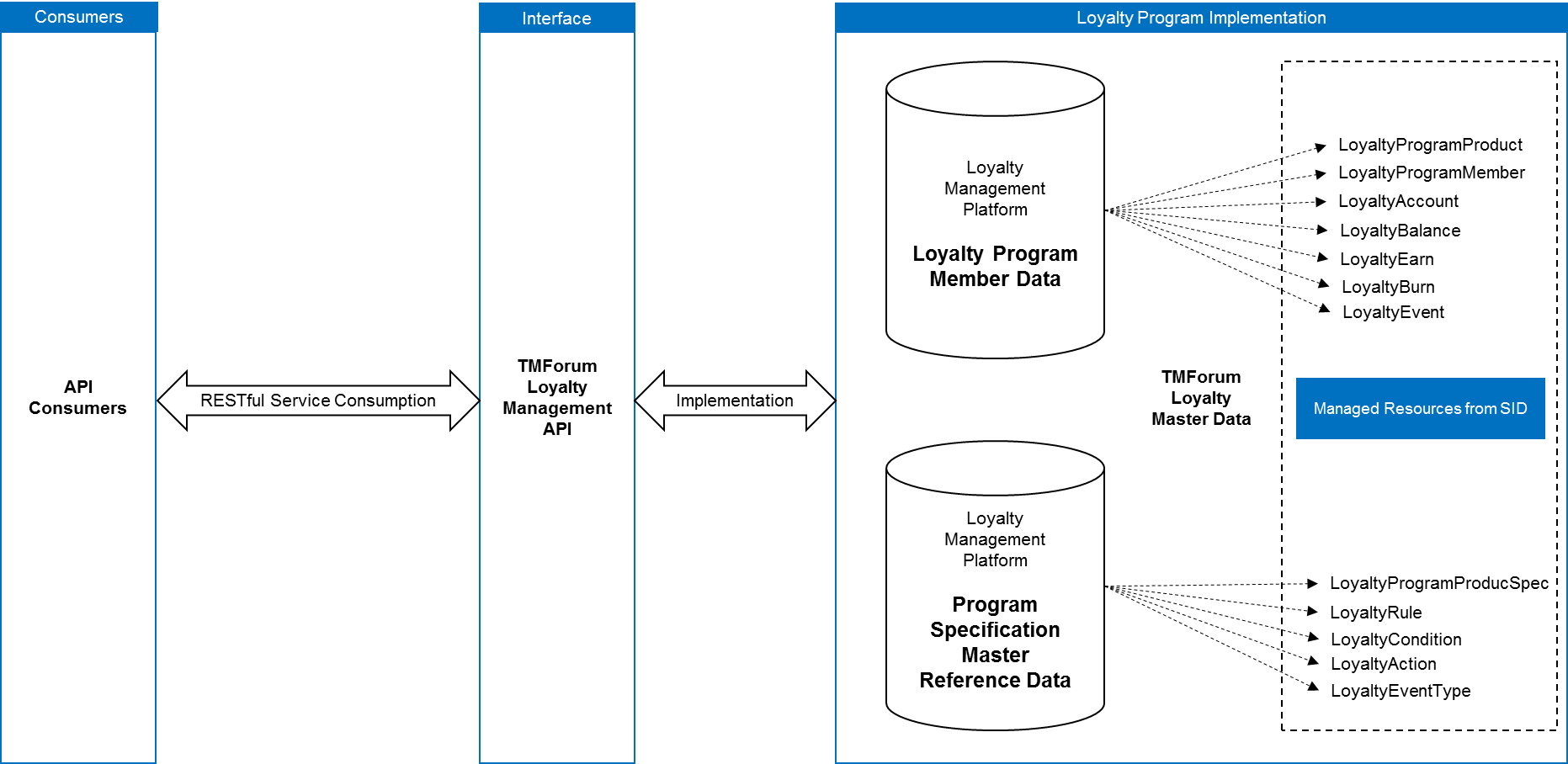 Figure 1 – Loyalty Program Managed Resource ContextProgram Specification Resources This grouping of resources define the Loyalty Program characteristics and therefore defines the program reference data.This grouping represents resources that collectively determine loyalty program business rules and event processing behaviour, where events could be triggered by a variety of sources (consumers) that may result in a loyalty action (a points earn, business interaction or customer order action). Program Member ResourcesThis grouping of managed resources is related to a Loyalty Program member, e.g. Loyalty Program members, loyalty program products to which Loyalty Program Members are signed up, accounts, balances, earn, burn and other events.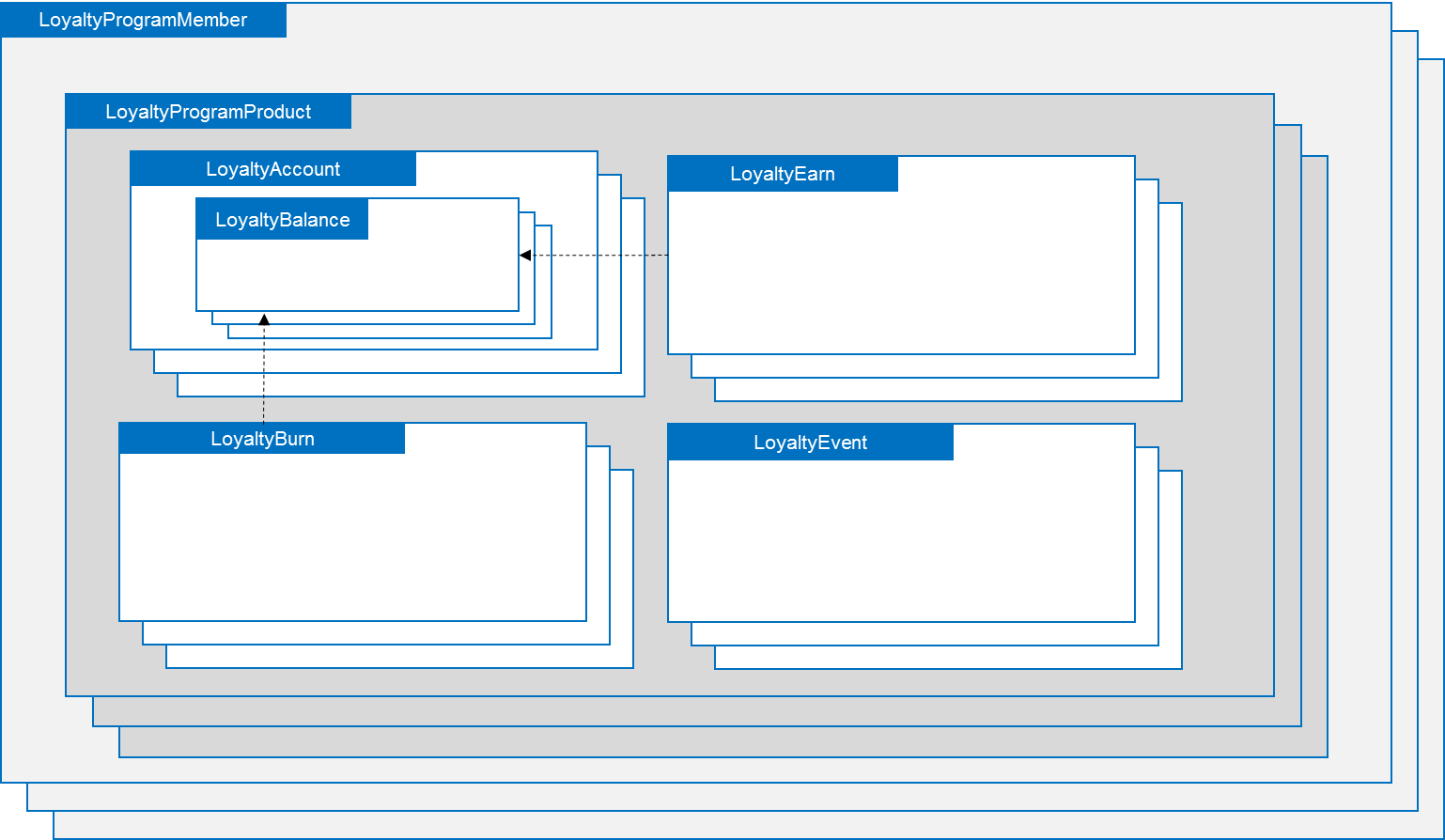 Figure 2 –LoyaltyProgramMember resource and contained resources As depicted in Figure 2, the Loyalty Management API aims to support a per loyalty program member resource model as follows:A LoyaltyProgramMember opts in to one or more LoyaltyProgramProducts;A LoyaltyProgramProduct can contain one or more LoyaltyAccounts. While this is shown as containment in this diagram, multiple LoyaltyProgramProducts may be associated with the same LoyaltyAccount;A LoyaltyAccount can contain multiple LoyaltyBalances;LoyaltyEarn and LoyaltyBurn can be viewed as special event types that affect LoyaltyBalance with credit and debit transaction entries respectively. These will typically be reflected on the Loyalty Program BSS platform as specific credit and debit event data records;LoyaltyEvent is an unmanaged resource but represents a variety of loyalty program event triggers received from external sources, identified by an event type specification. A LoyaltyEvent can specify event types such as Order Creation, usage events and others. LoyaltyEvent is, however, shown in in Figure 2 as it will be presented in the Loyalty Program Platform as an event data record under the LoyaltyProgramMember profile to serve as audit trail of the event. The event may result in subsequent LoyaltyActions that may, in turn, result in further event data records to be logged to record the corresponding benefits allocated as a result of the event. SPECIFIC ConsiderationsAs Loyalty Programs are established and grow in terms of sophistication, the number and variety of events processed will inevitably increase as will the number of LoyaltyRules. For example, social media and customer sentiment integration derived from unstructured data sources may be added. This means that the API should support fine-grained association of LoyaltyEvents with LoyaltyRules, i.e. each event received should not be evaluated against each LoyaltyRule. For this reason, this specification proposes the introduction of a LoyaltyEventType SID entity that enables the association of a kind of LoyaltyEvent which we perceive as an unmanaged resource, by using the eventType name value pair, with a subset of LoyaltyRules association with a LoyaltyProgramProductSpec. Another key consideration is that of association management between LoyaltyProgramMembers. For example, if the CSP customer is a multi-entity corporate customer, many subsidiaries in the company’s ERP company hierarchy may want to benefit from the same Loyalty Program. This means that multiple LoyaltyProgramMembers may want to earn and burn from the same LoyaltyAccount and its underlying LoyaltyBalances. The authors were uncertain at the time of writing of this draft if an association relationship is provided for within the present SID model. Regardless, association management between LoyaltyProgramMembers will be a requirement for Loyalty Program management.The audience is also referred to the Open Issues section at the end of this document for other open issues to be addressed.eTOMLoyalty and Customer Retention forms part of the Customer Support & Readiness part of eTOM.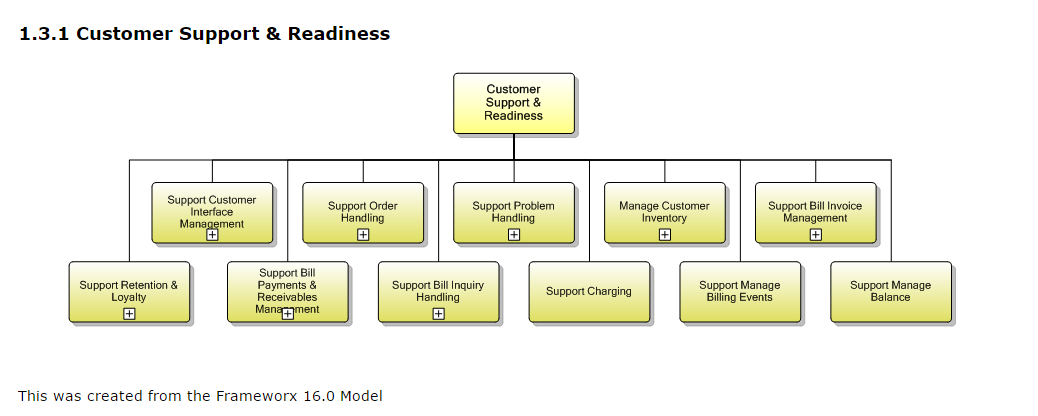 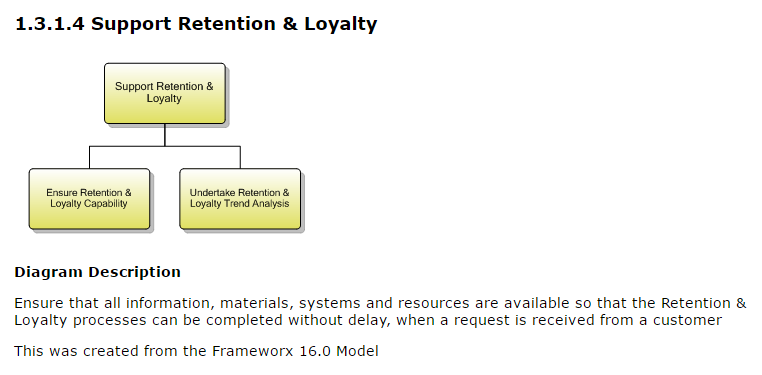 SAMPLE USE CASESThe following mainstream use cases are provided to enhance understanding of the underlying API use in support of the Use Cases:Administration of Loyalty Program Specification Master Reference DataCreation of LoyaltyProgramProductSpecificationCreation of one or more LoyaltyRulesCreation of one or more LoyaltyConditionsCreation of Loyalty ActionsCreation of Loyalty Event TypesOn-boarding of LoyaltyProgramMembers to specific LoyaltyProgramProductProcessing of events that may result in a LoyaltyAction being executed (LoyaltyEarn, CustomerOrder, BusinessInteraction)Burn points as part of a LoyaltyProgramMember CustomerPaymentUse Case 1: Administration of Loyalty Program Specification Master Reference DataDescriptionThe main purpose of this use case is the administration of all reference data required to process events for the purpose of loyalty benefit processing in line with this defined reference data.Main ActorsA Loyalty Program AdministratorA User Interface using the Loyalty Management APIA BSS platform capable of storing the Loyalty Program reference dataUse Case StepsThe Loyalty Program Administrator creates a new loyalty program specification in line with business requirements, e.g. a program to capture the youth market;The Loyalty Program Administrator creates one or more business rules applicable to the program, e.g. that only program members between the age of 18 and 21 qualify for the program;The Loyalty Program Administrator specifies the set of conditions applicable to each Loyalty Rule, e.g. minimum age = 18 and maximum age = 21;The Loyalty Program Administrator specifies the type of loyalty action and the execution point responsible for fulfilling the loyalty benefits, e.g. earn 100 points on placement of customer order.The Loyalty Program Administrator defines the qualifying event types that should trigger the loyalty rule with its underlying conditions and actions, e.g. only customer order events should be processed.Example of API Usage in the Context of the Use CaseCorresponding with the numbering in the use case steps, the following API interactions support the use case:The User Interface consumes the LoyaltyProgramProductSpec resource to create the new program specification;The User Interface consumes the LoyaltyRule resource to create one or more rules related to the newly created LoyaltyProgramProductSpec;The User Interface consumes the LoyaltyCondition resource to create one or more conditions to specify whether or not the LoyaltyRule is applicable to a specific event. After creation, the condition must be linked to the LoyaltyRule;The User Interface consumes the LoyaltyAction resource to create one or more actions that describe the fulfilment of the loyalty execution. After creation, the action must be linked to the LoyaltyRule;The User Interface consumes the EventType resource to define event types that trigger specific LoyaltyRules to be evaluated upon receipt of events of the type specified. After creation, the event type must be linked to the LoyaltyRule;Success OutcomeAfter completion of these API interactions, a complete Loyalty Program business rule has been created that is referenced as part of the event processing pattern to definitively allocate loyalty benefits based on this metadata.Use Case 2: On-boarding of LoyaltyProgramMembers to specific LoyaltyProgramProductDescriptionThe main purpose of this use case is to successfully onboard new Loyalty Program Members for the loyalty program (LoyaltyProgramProductSpec). Main ActorsCustomer: An existing customer (PartyRole)Access Channel System: An external system that assists a customer of the CSP with an authenticated customer interaction with the CSP and where the opportunity to enrol for the Loyalty Program is presented. This could be an online portal, a CRM system or other.   Loyalty Platform: A BSS platform supporting the Loyalty Program functionsUse Case StepsThe customer interacts with the CSP using an Access Channel System and the customer is authenticated as part of this interaction;As part of an authenticated journey, the customer is presented with the option to sign up for Loyalty Program and enrols for the Loyalty Program.Example of API Usage in the Context of the Use CaseCorresponding with the numbering in the use case steps, the following API interactions support the use case:As part of customer authntication, the access channel system can use the LoyaltyProgramProduct API resource to verify if the customer is already opted in to the Loyalty Program.In response to the customer electing to sign up for the loyalty program, the API LoyaltyProgramMember CREATE operation is used to record the program enrolment. As part of the implementation of the API call, the following activities will take place:The Loyalty Platform will record the specific program that the enrolment applies to (i.e. the corresponding LoyaltyProgramProductSpec) and this record represents the LoyaltyProgramProduct as an instance of Loyalty Program management for the customer;The Loyalty Platform can also create a Loyalty Account as part of the program enrolment and perhaps corresponding opening balances.Success OutcomeAfter completion of these API an existing customer (PartyRole) is successfully enrolled for a Loyalty Program (as identified by the corresponding LoyaltyProgramProductSpec). The customer is now a LoyaltyProgramMember and the specific LoyaltyProgramProductSpec subscribed to has been recorded by the LoyaltyProgramProduct instance.Use Case 3: Processing of events that may result in a LoyaltyAction being executedDescriptionThe main purpose of this use case is to process externally originating event triggers received from external sources that represents an event of relevance to the management of a Loyalty Program.Main ActorsExternal OSS/BSS Platform: Any external OSS/BSS platform that emits events that may be of relevance for Loyalty Program processing and that will be received by the event handler Loyalty Platform: A BSS platform supporting the Loyalty Program functions.Use Case StepsAn event is received by means of a POST operation to the loyaltyEvent resource;The event handling implementation sources the event type identifier (using the eventType Name Value Pair) and determines the qualifying subset of all Loyalty Rules to be considered for loyalty benefit processing;The Loyalty API implementation classes or the Loyalty Platform implements the following:For each qualifying Loyalty Rule, the associated conditions are evaluated against the Loyalty Event information received. At this point of evaluation the event against the identified Loyalty Rule, the Loyalty Program Member profile information would typically already have been sourced to allow the aggregated event, loyalty member profile and Loyalty Program master reference data to be used in the processing of the conditions associated with Loyalty Rules.For each matching condition, the configured loyalty actions are performed to implement the desired loyalty programme effect. Example of API Usage in the Context of the Use CaseCorresponding with the numbering in the use case steps, the following API interactions support the use case:The event handling implementation receives the event triggered by an external BSS/OSS platform ;The event handling implementation or Loyalty Platform obtains all EventType resources defined as well as their links to LoyaltyRules;The event handling implementation or Loyalty Platform applies the conditions associated with each LoyaltyRule and determines if the LoyaltyRule should be applied. In the event that the LoyaltyRule is determined to be applicable based on the conditions, the associated LoyaltyActions for the LoyaltyRule is obtained and the associated LoyaltyExecutionPoints that the LoyaltyAction implements are consumed to implement the desired real-world effect. The real-world effect may be one of a LoyaltyEarn, CustomerOrder or a BusinessInteraction. The Loyalty Platform will be responsible for the fulfilment of the desired real-world effect.  Success OutcomeAfter completion of the event processing cycle, the LoyaltyProgramMember impacted by the event will have received a benefit in the form of one or more of:LoyaltyEarn – a loyalty balance was credited in accordance with the benefits determined by means of fulfilment of a LoyaltyAction;CustomerOrder – a customer order was placed with a business entity (internal or a coalition partner) for a product;BusinessInteraction – a qualifying LoyaltyAction resulted in an interaction with a business unit (internal) or with an external business, e.g. a Loyalty Program coalition partner, to implement a loyalty benefit fulfilled by an organisational division or external business partner.As many LoyaltyActions may be associated with each qualifying LoyaltyRule and as a single event may trigger multiple rules, the real-world effect may be that combinations of benefits, e.g. a LoyaltyEarn as well as a BusinessInteraction, may result from the processing of a single event received.Use Case 4: Burn points as part of a LoyaltyProgramMember CustomerPaymentDescriptionThe main purpose of this use case is to describe the process whereby a LoyaltyProgramMember can use earned Loyalty Points balance available for product or service payment either using it as payment resource in full or for partial payment.Main ActorsLoyaltyProgramMember: An existing customer (PartyRole) that have previously opted in to a Loyalty Program and that has accrued redeemable loyalty currency.External OSS/BSS Platform: Any external OSS/BSS platform that emits events that may be of relevance for Loyalty Program processing and that will be received by the event handler Loyalty Platform: A BSS platform supporting the Loyalty Program functions.Use Case StepsA Loyalty Program Member interacts with the CSP customer through an authorised channel (e.g. Online Portal) and is authenticated;The Loyalty Program Member elects to purchase a product or service offer from the CSP;The customer is presented in the shopping basket that redeemable Loyalty Balance is available that may be used towards the payment for the product or service;The customer elects to use redeemable loyalty balance towards the payment to pay either in part or in full for the product or service. The customer proceeds to payment and pays with loyalty earnings either as part or as full payment. Example of API Usage in the Context of the Use CaseCorresponding with the numbering in the use case steps, the following API interactions support the use case:The authorised channel system (external OSS/BSS platform) obtains the profile of the LoyaltyProgramMember by performing a GET operation on the LoyaltyProgramMember resource. This operation returns whether or not the customer is part of a Loyalty Program and also returns present account and balance information;No interaction with the Loyalty Management API takes place in this step;No interaction with the Loyalty Management API takes place in this step;A POST operation is done to the LoyaltyBurn resource to record the loyalty earnings spend event. The Loyalty Platform emits a loyaltyBurnEvent to notify external platforms subscribed to Loyalty Management events about the burn event.Success OutcomeAfter completion of the customer purchase transaction, the corresponding loyalty balance will have been debited with the corresponding loyalty currency used by the LoyaltyProgramMember towards the purchase. External subscribers would have been notified about the burn event through the event notification. It would also be anticipated that the Loyalty Platform would log an event data record (audit trail) representing a customer payment and corresponding records for the debit transaction performed on the loyalty account balance.Use Case 5: Specific Example - CustomerOrder resulting in redeemable loyalty points earningsDescriptionThe main purpose of the Loyalty API is to retain customers. Customers are typically awarded loyalty earnings for the following reasons:Seniority in terms of customer relationshipThe importance of revenue for the customerReducing the risk of churn.Main ActorsExternal OSS/BSS Platform: Any external OSS/BSS platform that emits events that may be of relevance for Loyalty Program processing and that will be received by the event handler Loyalty Platform: A BSS platform supporting the Loyalty Program functions.Use Case StepsA typical sequence is as follows:A customer places an order with the CSP and an external BSS platform is used to process the order, e.g. a CRM system;An event is emitted by the external BSS platform that the Loyalty Platform is subscribed to and the Loyalty Platform receives this event;The event is processed following the process defined in use case 3. As a result of this processing, the customer receives a Loyalty Earnings benefit.Example of API Usage in the Context of the Use CaseThe Loyalty API registers a listener on any event that may trigger a loyalty event, e.g. CustomerOrder, BillingAccount and Product usage.When the event (that is listened on by the Loyalty API) occurs, the LoyaltyEvent resource is called.The LoyaltyEvent finds all the LoyaltyProgramProduct elements with the same type as the event. For this use case, all the LoyaltyProgramProduct of type ‘CustomerOrder’ is found.The LoyaltyProgramProduct associated LoyaltyRules are found. If the LoyaltyProgramMember (as provided by the event that triggered the loyalty event notification) has an instance of a LoyaltyProgramProduct, the LoyaltyRule LoyaltyConditions are evaluated.If the all the LoyaltyConditions or some LoyaltyConditions (depending on the isCNF attribute) evaluate to true, the associated LoyaltyExecutionPoints are executed. The associated LoyaltyAction describes the LoyaltyExecutionPoint attributes. The LoyaltyAction, in this scenario, is a LoyaltyEarn transaction.A Loyalty Earn notification is emitted and subscribers to this event are notified about the earning event.Success OutcomeAfter processing of the customer order, the real-world effect is that the appropriate loyalty account balance will have been credited with the loyalty earnings amount. It is expected that the Loyalty Platform will have logged event data records to record the LoyaltyBalance credit and that this record will form part of a LoyaltyProgramMember’s earnings audit trail history. RESOURCE MODELManaged Entity and Task Resource ModelsLoyaltyProgramProducSpec ResourceThe loyalty program product specification resource is the root entity for product specification management.A loyalty program product specification is a detailed description of a loyalty program made available externally in the form of a LoyaltyProduct to LoyaltyProgramMembers. A LoyaltyProgramProductSpec defines one or more LoyaltyRules that have to be checked in order to identify the actions to apply.Resource IDs for loyalty program product specifications are strings that may consist of numbers and letters.Below is a representation of the LoyaltyProgramProductSpec resource in JSON format.LoyaltyRule ResourceA LoyaltyRule specifies: Events triggering the evaluation of the rule (LoyaltyEventType).Conditions that have to be checked (LoyaltyCondition).Actions that should be performed if the condition clause is evaluated to TRUE (LoyaltyAction).Loyalty rules may result in either rewards directly used / usable by the customer or loyalty earns that are gathered on an account to be used to later pay a ProductOffering.Resource IDs for loyalty rules are strings that may consist of numbers and letters.Below is a representation of the LoyaltyRule resource in JSON format.LoyaltyCondition ResourceA LoyaltyCondition specifies the condition that has to be evaluated to decide if the LoyaltyAction(s) from the LoyaltyRule have to be performed.Resource IDs for loyalty conditions are strings that may consist of numbers and letters.Below is a representation of the LoyaltyCondition resource in JSON format.LoyaltyAction ResourceA LoyaltyAction is an action that needs to be performed if the loyalty rule’s condition clause evaluates to TRUE. A LoyaltyAction may correspond either to a CustomerOrder (for example 100 SMS free), or to a BusinessInteraction (for example an SMS notifying the 100 SMS free) or to a LoyaltyEarn (for example 100 points on the LoyaltyAccount).A LoyaltyAction describes a LoyaltyExecutionPoint. A LoyaltyExecutionPoint is a type of PolicyExecutionPoint. A LoyaltyExecutionPoint tracks the application of a LoyaltyAction and may trigger BusinessInteraction, CustomerOrder or LoyaltyEarn, depending on the type of the LoyaltyAction it belongs to.Resource IDs for loyalty actions are strings that may consist of numbers and letters.Below is a representation of the LoyaltyAction resource in JSON format.LoyaltyEventType ResourceA LoyaltyEventType is a qualifier specifying which incoming event types are associated with which LoyaltyRules. The different types of LoyaltyEvent may be events that occurs on BillingAccount (Ex: amount of Invoice, recurring charge), on PartyRole (Ex: CustomerOrder amount), on Products (Ex: monthly international usage volume). The LoyaltyEventType resource limits the evaluation of loyalty rules by event type.Resource IDs for loyalty event types are strings that may consist of numbers and letters.Below is a representation of the LoyaltyEventType resource in JSON format.LoyaltyProgramProduct ResourceA LoyaltyProgramProduct is described by a LoyaltyProgramProductSpec and represents an instance of the LoyaltyProgramProductSpec for a specific LoyaltyProgramMember.If the needsLoyaltyAccount attribute in the LoyaltyProgramProductSpec that describes the LoyaltyProgramProduct is set to TRUE, then the LoyaltyProgramProduct will have a link to a LoyaltyAccount that it logs results to.Resource IDs for loyalty program products are strings that may consist of numbers and letters.Below is a representation of the LoyaltyProgramProduct resource in JSON format.LoyaltyProgramMember ResourceA LoyaltyProgramMember is a type of PartyRole with rights to a LoyaltyAccount by means of a LoyaltyProgramProduct. The loyalty program member may earn or burn loyalty through the LoyaltyEarn and LoyaltyBurn actions.Resource IDs for loyalty program members are strings that may consist of numbers and letters.Below is a representation of the LoyaltyProgramMember resource in JSON format.LoyaltyAccount ResourceA LoyaltyAccount corresponds to a set of balances to carry loyalty movement according to different valid period and unit. A LoyaltyAccount may be required to realize a LoyaltyProgramProduct according to the rules carried by the corresponding LoyaltyProgramProductSpec. This is defined by the needsLoyaltyAccount attribute on the LoyaltyProgramProductSpec entity. A LoyaltyAccount may collect results from one or more LoyaltyProgramProduct resources.IDs for loyalty accounts are strings that may consist of numbers and letters.Below is a representation of the LoyaltyAccount resource in JSON format.LoyaltyBalance ResourceA LoyaltyBalance is credited by LoyaltyEarn transactions and debited by LoyaltyBurn transactions. A LoyaltyBalance belongs to a LoyaltyAccount.IDs for loyalty balances are strings that may consist of numbers and letters.Below is a representation of the LoyaltyBalance resource in JSON format.LoyaltyEarn ResourceThe LoyaltyEarn resource credits the associated LoyaltyEarn.IDs for loyalty earn transactions are strings that may consist of numbers and letters.Below is a representation of the LoyaltyEarn resource in JSON format.LoyaltyBurn ResourceThe LoyaltyBurn resource credits the associated LoyaltyBurn.IDs for loyalty earn transactions are strings that may consist of numbers and letters.Below is a representation of the LoyaltyBurn resource in JSON format.LoyaltyEvent ResourceThe LoyaltyEvent resource triggers the evaluation of a LoyaltyRule. Only LoyaltyRules with LoyaltyEventTypes matching the incoming event type is evaluated.The LoyaltyEvent request format is that of the incoming event that triggers the loyalty event evaluation. Therefore, the only expected attribute of the LoyaltyEvent request is eventType.Layer ResourceLoyaltyProgramProductSpec ResourceFigure 1 – LoyaltyProgramProductSpec resource modelLoyaltyRule ResourceFigure 2 – LoyaltyRule resource model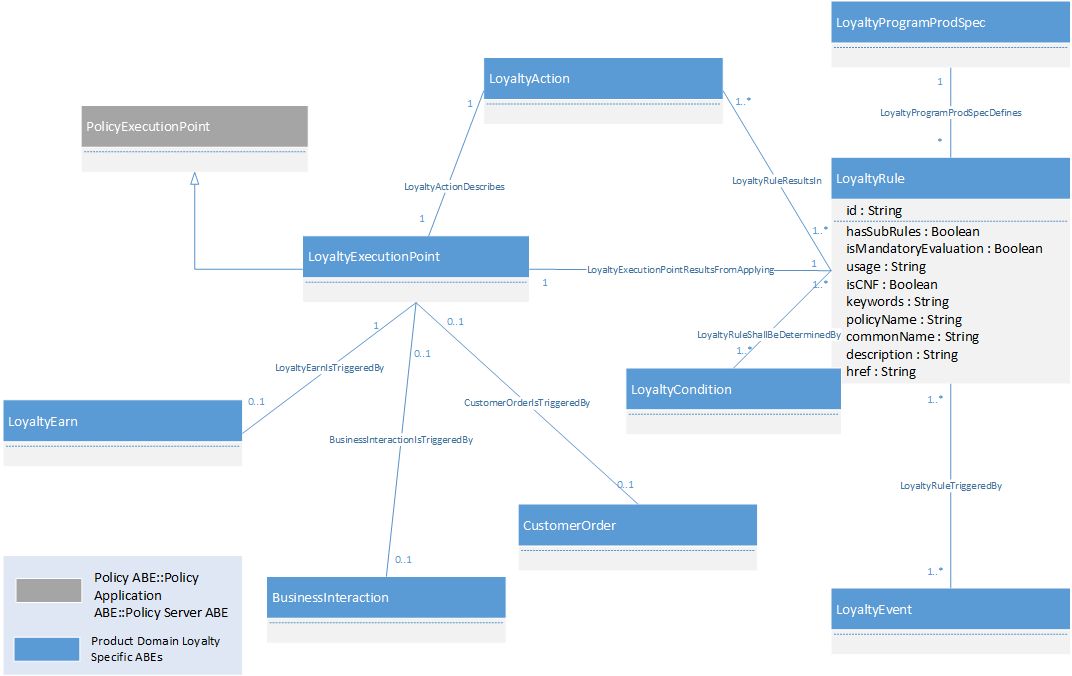 LoyaltyCondition ResourceFigure 3 – LoyaltyCondition resource model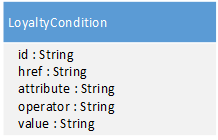 LoyaltyAction ResourceFigure 4 – LoyaltyAction resource modelLoyaltyEventType ResourceFigure 5 – LoyaltyEventType resource model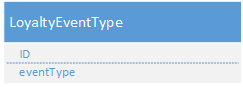 LoyaltyProgramProduct ResourceFigure 6 – LoyaltyProgramProduct resource model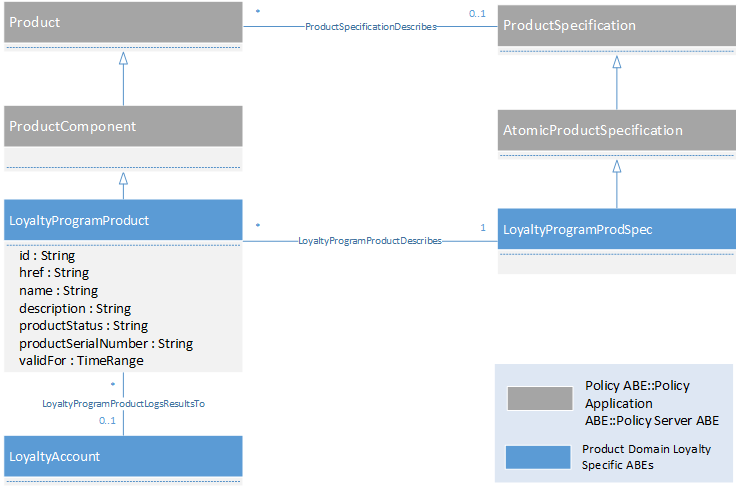 LoyaltyProgramMember ResourceFigure 7 – LoyaltyProgramMember resource model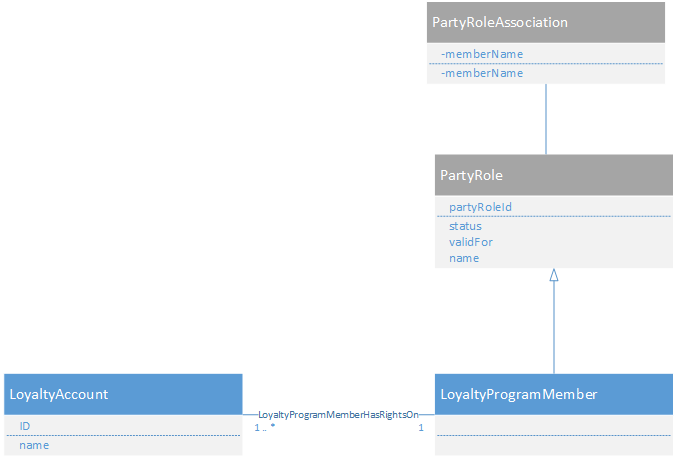 LoyaltyAccount ResourceFigure 8 – LoyaltyAccount resource model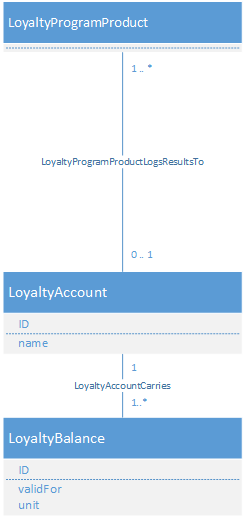 LoyaltyBalance ResourceFigure 9 – LoyaltyBalance resource model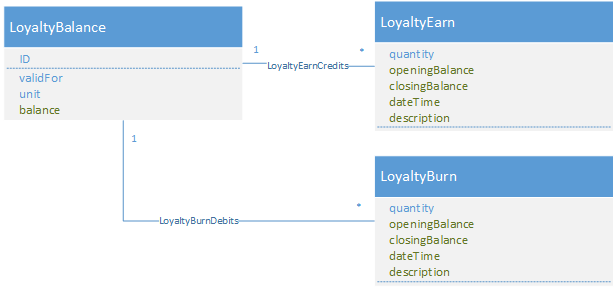 LoyaltyEarn ResourceFigure 10 – LoyaltyEarn resource model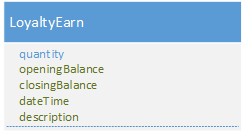 LoyaltyBurn ResourceFigure 11 – LoyaltyBurn resource model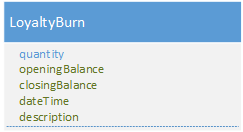 LoyaltyEvent ResourceFigure 12 – LoyaltyEvent resource model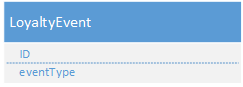 Event ModelsloyaltyProgramMemberCreateNotificationloyaltyProgramMemberUpdateNotificationloyaltyProgramMemberDeleteNotificationloyaltyProgramMemberProductCreateNotificationloyaltyProgramMemberProductUpdateNotificationloyaltyProgramMemberProductDeleteNotificationloyaltyEarnNotificationloyaltyBurnNotificationloyaltyEventNotification API OPERATION TEMPLATESGET /loyaltyManagement/loyaltyProgramProductSpec/{ID}This Uniform Contract operation is used to retrieve the representation of a managed entity or collection.Note that collections can be retrieved via GET /loyaltyManagement/loyaltyProgramProductSpec with no {ID}.Description : This operation is used to retrieve the loyalty program product specification. A loyalty program product specification contains loyalty rules.Filtering selection is enabled on all first level attributes but not on inner classes.Attribute selection is enabled on all first level attributes but not on inner classes.The resource is either a managed entity or a collection depending on the query pattern.The ID may be a string (or a string containing numbers).Behavior : Returned status codes:200 OK - The request was successful (includes situation in which no loyalty program product specifications matched supplied criteria)404 Not Found – The loyalty program product specification could not be found. This return code is only applicable when a managed entity is requested.PUT /loyaltyManagement/loyaltyProgramProductSpec/{ID} PUT is not supported for loyaltyProgramProductSpec since the loyaltyRule resource cannot be updated on this endpoint. Any modification can be handled through the PATCH API.PATCH /loyaltyManagement/loyaltyProgramProductSpec/{ID} This Uniform Contract operation is used to partially update the representation of a managed entity or a task.Description : This operation partially updates a loyalty program product specification.This resource represents a managed entity.The ID may be a string (or a string containing numbers).Behavior : Return status codes201 OK – The update was successful.404 Not Found – The loyalty program product specification to be updated could not be found.422 Unprocessable Entity – There was a field rule violation or missing required attribute.Patchable attributes are shown in the table below.POST /loyaltyManagement/loyaltyProgramProductSpecThis Uniform Contract operation is used to create a managed entity or a task.Description : This operation is used to create a new loyalty program product specification.This resource represents a managed object entity.Behavior : Return status codes201 Created – The loyalty program product specification was created409 Conflict – Resource already exists.422 Unprocessable Entity – There was a field rule violation or missing required attribute.DELETE /loyaltyManagement/loyaltyProgramProductSpec/{ID}This Uniform Contract operation is used to delete a managed entity or a task.Description : This operation is used to delete a loyalty program product specification.This resource represents a managed entity.The ID may be a string (or a string containing numbers).Behavior : Returns status codes200 OK – The loyalty program product specification was deleted.404 Not Found – The loyalty program product specification could not be found.GET /loyaltyManagement/loyaltyProgramProductSpec/{ID}/loyaltyRule/{ID}This Uniform Contract operation is used to retrieve the representation of a managed entity or collection.Note that collections can be retrieved via GET /loyaltyManagement/loyaltyProgramProductSpec/{ID}/loyaltyRule with no {ID}.Description : This operation is used to retrieve the loyalty program product specification’s loyalty rule(s). Filtering selection is enabled on all first level attributes but not on inner classes.Attribute selection is enabled on all first level attributes but not on inner classes.The resource is either a managed entity or a collection depending on the query pattern.The ID may be a string (or a string containing numbers).Behavior : Returned status codes:200 OK - The request was successful (includes situation in which no loyalty rules matched supplied criteria)404 Not Found – The loyalty rule could not be found. This return code is only applicable when a managed entity is requested.PUT /loyaltyManagement/loyaltyProgramProductSpec/{ID}/loyaltyRule/{ID}DescriptionUpdate the complete loyalty rule.The resource represents a managed entity.The ID may be a string (or a string containing numbers).Behavior : Return status codes201 OK – The update was successful.404 Not Found – The loyalty rule to be updated could not be found.422 Unprocessable Entity – There was a field rule violation or missing required attributePATCH /loyaltyManagement/loyaltyProgramProductSpec/{ID}/loyaltyRule/{ID}Description : This operation partially updates a loyalty rule.This resource represents a managed entity.The ID may be a string (or a string containing numbers).Behavior : Return status codes201 OK – The update was successful.404 Not Found – The loyalty rule to be updated could not be found.422 Unprocessable Entity – There was a field rule violation or missing required attributePatchable attributes are shown in the table below.POST /loyaltyManagement/loyaltyProgramProductSpec/{ID}/loyaltyRuleDescription : This operation is used to create a new loyalty rule.This resource represents a managed object entity.Behavior : Return status codes201 Created – The loyalty rule was created409 Conflict – Resource already exists.422 Unprocessable Entity – There was a field rule violation or missing required attribute.DELETE /loyaltyManagement/loyaltyProgramProductSpec/{ID}/loyaltyRule/{ID}This Uniform Contract operation is used to delete a managed entity or a task.Description : This operation is used to delete a loyalty rule.This resource represents a managed entity.The ID may be a string (or a string containing numbers).Behavior : Returns status codes200 OK – The loyalty rule was deleted.404 Not Found – The loyalty rule could not be found.GET /loyaltyManagement/loyaltyProgramProductSpec/{ID}/loyaltyRule/{ID}/loyaltyCondition/{ID}This Uniform Contract operation is used to retrieve the representation of a managed entity or collection.Note that collections can be retrieved via GET /loyaltyManagement/loyaltyProgramProductSpec/{ID}/loyaltyRule/{ID}/loyaltyCondition with no {ID}.Description : This operation is used to retrieve the loyalty rule’s loyalty condition(s). Filtering selection is enabled on all first level attributes but not on inner classes.Attribute selection is enabled on all first level attributes but not on inner classes.The resource is either a managed entity or a collection depending on the query pattern.The ID may be a string (or a string containing numbers).Behavior : Returned status codes:200 OK - The request was successful (includes situation in which no loyalty conditions matched supplied criteria)404 Not Found – The loyalty rule condition could not be found. This return code is only applicable when a managed entity is requested.PUT /loyaltyManagement/loyaltyProgramProductSpec/{ID}/loyaltyRule/{ID}/loyaltyCondition/{ID}PUT is not supported for loyaltyCondition under loyaltyRule since a condition can either be added to a loyalty rule using the POST API or removed from a loyalty rule using the DELETE API.PATCH /loyaltyManagement/loyaltyProgramProductSpec/{ID}/loyaltyRule/{ID}/loyaltyCondition/{ID}PATCH is not supported for loyaltyCondition under loyaltyRule since a condition can either be added to a loyalty rule using the POST API or removed from a loyalty rule using the DELETE API.POST /loyaltyManagement/loyaltyProgramProductSpec/{ID}/loyaltyRule/{ID}/loyaltyCondition/{ID}Description : This operation is used to add a loyalty condition to a loyalty rule.This resource represents a managed object entity.Behavior : Return status codes201 Created – The loyalty condition was added to the rule.409 Conflict – The loyalty condition has already been added to the loyalty rule.422 Unprocessable Entity – There was a field rule violation or missing required attribute, for example the loyaltyCondition does not exist.DELETE /loyaltyManagement/loyaltyProgramProductSpec/{ID}/loyaltyRule/{ID}/loyaltyCondtion/{ID}This Uniform Contract operation is used to delete a managed entity or a task.Description : This operation is used to remove a loyalty condition from a loyalty rule.This resource represents a managed entity.The ID may be a string (or a string containing numbers).Behavior : Returns status codes200 OK – The loyalty condition was removed from the loyalty rule.404 Not Found – The loyalty condition could not be found.GET /loyaltyManagement/loyaltyProgramProductSpec/{ID}/loyaltyRule/{ID}/loyaltyEventType/{ID}This Uniform Contract operation is used to retrieve the representation of a managed entity or collection.Note that collections can be retrieved via GET /loyaltyManagement/loyaltyProgramProductSpec/{ID}/loyaltyRule/{ID}/loyaltyEventType with no {ID}.Description : This operation is used to retrieve the loyalty rule’s supported loyalty event(s). Filtering selection is enabled on all first level attributes but not on inner classes.Attribute selection is enabled on all first level attributes but not on inner classes.The resource is either a managed entity or a collection depending on the query pattern.The ID may be a string (or a string containing numbers).Behavior : Returned status codes:200 OK - The request was successful (includes situation in which no loyalty event types matched supplied criteria)404 Not Found – The loyalty event type could not be found. This return code is only applicable when a managed entity is requested.PUT /loyaltyManagement/loyaltyProgramProductSpec/{ID}/loyaltyRule/{ID}/loyaltyEventType/{ID}PUT is not supported for loyaltyEventType under loyaltyRule since an event type can either be added to a loyalty rule using the POST API or removed from a loyalty rule using the DELETE API.PATCH /loyaltyManagement/loyaltyProgramProductSpec/{ID}/loyaltyRule/{ID}/loyaltyEventType/{ID}PATCH is not supported for loyaltyEventType under loyaltyRule since an event type can either be added to a loyalty rule using the POST API or removed from a loyalty rule using the DELETE API.POST /loyaltyManagement/loyaltyProgramProductSpec/{ID}/loyaltyRule/{ID}/loyaltyEventTypeDescription : This operation is used to add a loyalty event type to a loyalty rule.This resource represents a managed object entity.Behavior : Return status codes201 Created – The loyalty event type was added to the loyalty rule409 Conflict – The loyalty event type has already been added to the loyalty rule.422 Unprocessable Entity – There was a field rule violation or missing required attribute, for example the loyaltyEventType does not exist.DELETE /loyaltyManagement/loyaltyProgramProductSpec/{ID}/loyaltyRule/{ID}/loyaltyEventType/{ID}This Uniform Contract operation is used to delete a managed entity or a task.Description : This operation is used to remove a loyalty event type from a loyalty rule.This resource represents a managed entity.The ID may be a string (or a string containing numbers).Behavior : Returns status codes200 OK – The loyalty event type was removed from the loyalty rule.404 Not Found – The loyalty event type could not be found.GET /loyaltyManagement/loyaltyProgramProductSpec/{ID}/loyaltyRule/{ID}/loyaltyAction/{ID}This Uniform Contract operation is used to retrieve the representation of a managed entity or collection.Note that collections can be retrieved via GET /loyaltyManagement/loyaltyProgramProductSpec/{ID}/loyaltyRule/{ID}/loyaltyAction with no {ID}.Description : This operation is used to retrieve the loyalty rule’s loyalty action(s). Filtering selection is enabled on all first level attributes but not on inner classes.Attribute selection is enabled on all first level attributes but not on inner classes.The resource is either a managed entity or a collection depending on the query pattern.The ID may be a string (or a string containing numbers).Behavior : Returned status codes:200 OK - The request was successful (includes situation in which no loyalty actions matched supplied criteria)404 Not Found – The loyalty action could not be found. This return code is only applicable when a managed entity is requested.PUT /loyaltyManagement/loyaltyProgramProductSpec/{ID}/loyaltyRule/{ID}/loyaltyAction/{ID}PUT is not supported for loyaltyAction under loyaltyRule since an action can either be added to a loyalty rule using the POST API or removed from a loyalty rule using the DELETE API.PATCH /loyaltyManagement/loyaltyProgramProductSpec/{ID}/loyaltyRule/{ID}/loyaltyAction/{ID}PATCH is not supported for loyaltyAction under loyaltyRule since an action can either be added to a loyalty rule using the POST API or removed from a loyalty rule using the DELETE API.POST /loyaltyManagement/loyaltyProgramProductSpec/{ID}/loyaltyRule/{ID}/loyaltyActionDescription : This operation is used to add a loyalty action to a loyalty rule.This resource represents a managed object entity.Behavior : Return status codes201 Created – The loyalty action was added to the loyalty rule.409 Conflict – The loyalty action has already been added to the loyalty rule.422 Unprocessable Entity – There was a field rule violation or missing required attribute, for example the loyalty action does not exist.DELETE /loyaltyManagement/loyaltyProgramProductSpec/{ID}/loyaltyRule/{ID}/loyaltyAction/{ID}This Uniform Contract operation is used to delete a managed entity or a task.Description : This operation is used to remove a loyalty action from a loyalty rule.This resource represents a managed entity.The ID may be a string (or a string containing numbers).Behavior : Returns status codes200 OK – The loyalty action was removed from the loyalty rule.404 Not Found – The loyalty action could not be found.GET /loyaltyManagement/loyaltyCondition/{ID}This Uniform Contract operation is used to retrieve the representation of a managed entity or collection.Note that collections can be retrieved via GET /loyaltyManagement/loyaltyCondition with no {ID}.Description : This operation is used to retrieve the loyalty condition.Filtering selection is enabled on all first level attributes but not on inner classes.Attribute selection is enabled on all first level attributes but not on inner classes.The resource is either a managed entity or a collection depending on the query pattern.The ID may be a string (or a string containing numbers).Behavior : Returned status codes:200 OK - The request was successful (includes situation in which no loyalty conditions matched supplied criteria)404 Not Found – The loyalty condition could not be found. This return code is only applicable when a managed entity is requested.PUT /loyaltyManagement/loyaltyCondition/{ID} DescriptionUpdate the complete loyalty condition.The resource represents a managed entity.The ID may be a string (or a string containing numbers).Behavior : Return status codes201 OK – The update was successful.404 Not Found – The loyalty condition to be updated could not be found.422 Unprocessable Entity – There was a field rule violation or missing required attributePATCH /loyaltyManagement/loyaltyCondition/{ID} This Uniform Contract operation is used to partially update the representation of a managed entity or a task.Description : This operation partially updates a loyalty condition.This resource represents a managed entity.The ID may be a string (or a string containing numbers).Behavior : Return status codes201 OK – The update was successful.404 Not Found – The loyalty condition to be updated could not be found.422 Unprocessable Entity – There was a field rule violation or missing required attributePatchable attributes are shown in the table below.POST /loyaltyManagement/loyaltyConditionThis Uniform Contract operation is used to create a managed entity or a task.Description : This operation is used to create a new loyalty condition.This resource represents a managed object entity.Behavior : Return status codes201 Created – The loyalty condition was created409 Conflict – Resource already exists.422 Unprocessable Entity – There was a field rule violation or missing required attribute.DELETE /loyaltyManagement/loyaltyCondition/{ID}This Uniform Contract operation is used to delete a managed entity or a task.Description : This operation is used to delete a loyalty condition.This resource represents a managed entity.The ID may be a string (or a string containing numbers).Behavior : Returns status codes200 OK – The loyalty condition was deleted.404 Not Found – The loyalty condition could not be found.422 Unprocessable Entity –The loyalty condition belongs to a loyalty rule and cannot be deleted.GET /loyaltyManagement/loyaltyAction/{ID}This Uniform Contract operation is used to retrieve the representation of a managed entity or collection.Note that collections can be retrieved via GET /loyaltyManagement/loyaltyAction with no {ID}.Description : This operation is used to retrieve the loyalty action. A loyalty action contains a loyalty execution point.Filtering selection is enabled on all first level attributes but not on inner classes.Attribute selection is enabled on all first level attributes but not on inner classes.The resource is either a managed entity or a collection depending on the query pattern.The ID may be a string (or a string containing numbers).Behavior : Returned status codes:200 OK - The request was successful (includes situation in which no loyalty actions matched supplied criteria)404 Not Found – The loyalty action could not be found. This return code is only applicable when a managed entity is requested.PUT /loyaltyManagement/loyaltyAction/{ID} DescriptionUpdate the complete loyalty action.The resource represents a managed entity.The ID may be a string (or a string containing numbers).Behavior : Return status codes201 OK – The update was successful.404 Not Found – The loyalty action to be updated could not be found.422 Unprocessable Entity – There was a field rule violation or missing required attributePATCH /loyaltyManagement/loyaltyAction/{ID} This Uniform Contract operation is used to partially update the representation of a managed entity or a task.Description : This operation partially updates a loyalty action.This resource represents a managed entity.The ID may be a string (or a string containing numbers).Behavior : Return status codes201 OK – The update was successful.404 Not Found – The loyalty action to be updated could not be found.422 Unprocessable Entity – There was a field rule violation or missing required attributePatchable attributes are shown in the table below.POST /loyaltyManagement/loyaltyActionThis Uniform Contract operation is used to create a managed entity or a task.Description : This operation is used to create a new loyalty action.This resource represents a managed object entity.Behavior : Return status codes201 Created – The loyalty action was created409 Conflict – Resource already exists.422 Unprocessable Entity – There was a field rule violation or missing required attribute.DELETE /loyaltyManagement/loyaltyAction/{ID}This Uniform Contract operation is used to delete a managed entity or a task.Description : This operation is used to delete a loyalty action.This resource represents a managed entity.The ID may be a string (or a string containing numbers).Behavior : Returns status codes200 OK – The loyalty action was deleted.404 Not Found – The loyalty action could not be found.422 Unprocessable Entity –The loyalty action belongs to a loyalty rule and cannot be deleted.GET /loyaltyManagement/loyaltyEventType/{ID}This Uniform Contract operation is used to retrieve the representation of a managed entity or collection.Note that collections can be retrieved via GET /loyaltyManagement/loyaltyEventType with no {ID}.Description : This operation is used to retrieve the loyalty event types.Filtering selection is enabled on all attributes.Attribute selection is enabled on all attributes.The resource is either a managed entity or a collection, depending on the query pattern.The ID may be a string (or a string containing numbers).Behavior : Returned status codes:200 OK - The request was successful (includes situation in which no loyalty event types matched supplied criteria)404 Not Found – The loyalty event type could not be found. This return code is only applicable when a managed entity is requested.PUT /loyaltyManagement/loyaltyEventType/{ID} DescriptionUpdate the complete loyalty event type.The resource represents a managed entity.The ID may be a string (or a string containing numbers).Behavior : Return status codes201 OK – The update was successful.404 Not Found – The loyalty event type to be updated could not be found.422 Unprocessable Entity – There was a field rule violation or missing required attributePATCH /loyaltyManagement/loyaltyEventType/{ID} This Uniform Contract operation is used to partially update the representation of a managed entity or a task.Description : This operation partially updates a loyalty event type.This resource represents a managed entity.The ID may be a string (or a string containing numbers).Behavior : Return status codes201 OK – The update was successful.404 Not Found – The loyalty event type to be updated could not be found.422 Unprocessable Entity – There was a field rule violation or missing required attributePatchable attributes are shown in the table below.POST /loyaltyManagement/loyaltyEventTypeThis Uniform Contract operation is used to create a managed entity or a task.Description : This operation is used to create a new loyalty event type.This resource represents a managed object entity.Behavior : Return status codes201 Created – The loyalty event type was created409 Conflict – Resource already exists.422 Unprocessable Entity – There was a field rule violation or missing required attribute.DELETE /loyaltyManagement/loyaltyEventType/{ID}This Uniform Contract operation is used to delete a managed entity or a task.Description : This operation is used to delete a loyalty event type.This resource represents a managed entity.The ID may be a string (or a string containing numbers).Behavior : Returns status codes200 OK – The loyalty event type was deleted.404 Not Found – The loyalty event type could not be found.422 Unprocessable Entity –The loyalty event type belongs to a loyalty rule and cannot be deleted.GET /loyaltyManagement/loyaltyProgramMember/{ID}/loyaltyProgramProduct/{ID}This Uniform Contract operation is used to retrieve the representation of a managed entity or collection.Note that collections can be retrieved via GET /loyaltyManagement/loyaltyProgramMember/{ID}/loyaltyProgramProduct with no {ID}.Description : This operation is used to retrieve the loyalty program member’s loyalty program product(s).Filtering selection is enabled on all first level attributes but not on inner classes.Attribute selection is enabled on all first level attributes but not on inner classes.The resource is either a managed entity or a collection depending on the query pattern.The ID may be a string (or a string containing numbers).Behavior : Returned status codes:200 OK - The request was successful (includes situation in which no loyalty program products matched supplied criteria)404 Not Found – The loyalty program product could not be found. This return code is only applicable when a managed entity is requested.PUT /loyaltyManagement/ loyaltyProgramMember/{ID}/loyaltyProgramProduct/{ID} PUT is not supported for LoyaltyProgramProduct as any modification can be handled the through PATCH API.PATCH /loyaltyManagement/loyaltyProgramMember/{ID}/loyaltyProgramProduct/{ID}This Uniform Contract operation is used to partially update the representation of a managed entity or a task.Description : This operation partially updates a loyalty program member’s loyalty program product.This resource represents a managed entity.The ID may be a string (or a string containing numbers).Behavior : Return status codes201 OK – The update was successful.404 Not Found – The loyalty program product to be updated could not be found.422 Unprocessable Entity – There was a field rule violation or missing required attributePatchable attributes are shown in the table below.POST /loyaltyManagement/loyaltyProgramMember/{ID}/loyaltyProgramProductThis Uniform Contract operation is used to create a managed entity or a task.Description : This operation is used to create a new loyalty program product.This resource represents a managed object entity.Behavior : Return status codes201 Created – The loyalty program product was created.409 Conflict – Resource already exists.422 Unprocessable Entity – There was a field rule violation or missing required attribute.DELETE /loyaltyManagement/loyaltyProgramMember/{ID}/loyaltyProgramProduct/{ID}This Uniform Contract operation is used to delete a managed entity or a task.Description : This operation is used to delete a loyalty program product.This resource represents a managed entity.The ID may be a string (or a string containing numbers).Behavior : Returns status codes200 OK – The loyalty program product was deleted.404 Not Found – The loyalty program product could not be found.GET /loyaltyManagement/loyaltyProgramMember/{ID}This Uniform Contract operation is used to retrieve the representation of a managed entity or a task.Note that collections can be retrieved via GET /loyaltyManagement/loyaltyProgramMember with no {ID}Description : This operation retrieves loyalty program members. The loyalty program member contains accounts and balances in logical containers.The resource represents a managed entity or a collection depending on the query pattern.The identifier is a string that can consist of numbers and letters.Filtering is enabled on all the first level loyalty program member attributes.Attribute selection is enabled on all the first level loyalty program member attributes.Behavior : Return status codes200 OK - The request was successful (includes situation in which no loyalty program members match the filtering criteria)404 Not Found – The loyalty member could not be found. This return code is only applicable when a managed entity is requested.PUT /loyaltyManagement/loyaltyProgramMember/{ID}PUT is not supported for loyaltyProgramMember since the loyaltyProgramProduct and loyaltyAccount resources cannot be updated on the endpoint.PATCH /loyaltyManagement/loyaltyProgramMember/{ID}This Uniform Contract operation is used to partially update the representation of a managed entity or a task.Description : This operation updates the attributes of a loyalty program member present in the request body.The resource represents a managed entity.The identifier is a string that can consist of numbers and letters.Only first level attributes can be updated in its entirety. The loyalty member account may only be updated by addressing the loyalty member account endpoint.Behavior : 200 OK – The loyalty program member was successfully updated.404 Not Found – The loyalty program member could not be found.422 Unprocessable Entity – There was a field rule violation.POST /loyaltyManagement/loyaltyProgramMemberThis Uniform Contract operation is used to create a managed entity or a task.Description : This operation creates a new loyalty program member.The resource represents a managed entity.The identifier is a string that can consist of numbers and letters.There are no mandatory attributes to create a new loyalty program member. If no identifier is provided, an identifier is autogenerated.Behavior : 201 Created – The loyalty program member was successfully created.409 Conflict – A loyalty program member with the same identifier already exists.422 Unprocessable Entity – There was a field rule violation.Specify the attributes required when an entity is created (and their default values if not):DELETE /loyaltyManagement/loyaltyProgramMember/{ID}This Uniform Contract operation is used to delete a managed entity or a task.Description : This operation deletes a loyalty program member.The resource represents a managed entity.The identifier is a string that can consist of numbers and letters.Behavior : 200 OK – The loyalty program member was successfully deleted.404 Not Found – The loyalty program member could not be found.GET /loyaltyManagement/loyaltyProgramMember/{ID}/loyaltyAccountThis Uniform Contract operation is used to retrieve the representation of a managed entity or a task.Note that collections can be retrieved via GET /loyaltyManagement/loyaltyProgramMember/{ID}/loyaltyAccount with no {ID}Description : This operation retrieves loyalty program member accounts. The account resource is also returned within each balance entity.The resource represents a managed entity or a collection depending on the query pattern.The identifier is a string that can consist of numbers and letters.Filtering is enabled on all the first level loyalty account attributes.Attribute selection is enabled on all the first level loyalty account attributes.Behavior : Return status codes200 OK - The request was successful (includes situation in which no loyalty program accounts match the filtering criteria)404 Not Found – The loyalty member or loyalty account could not be found. PUT /loyaltyManagement/loyaltyProgramMember/{ID}/loyaltyAccount/{ID} PUT is not supported for loyaltyAccount as no attribute may be updated.PATCH /loyaltyManagement/loyaltyProgramMember/{ID}/loyaltyAccount/{ID} PATCH is not supported for loyaltyAccount as no attribute may be updated.POST /loyaltyManagement/loyaltyProgramMember/{ID}/loyaltyAccountThis Uniform Contract operation is used to create a managed entity or a task.Description : This operation creates a new loyalty program member account to contain loyalty balances. A loyalty account corresponds to a existing loyalty program product to which the loyalty member subscribes.The resource represents a managed entity.The identifier is a string that can consist of numbers and letters.There are only mandatory attributes for a loyalty account is an existing programProductId.Behavior : 201 Created – The loyalty program account was successfully created.409 Conflict – A loyalty program account with the same identifier already exists.422 Unprocessable Entity – There was a field rule violation.Specify the attributes required when an entity is created (and their default values if not):DELETE /loyaltyManagement/loyaltyProgramMember/{ID}/loyaltyAccount/{ID}This Uniform Contract operation is used to delete a managed entity or a task.Description : This operation deletes a loyalty program member account.The resource represents a managed entity.The identifier is a string that can consist of numbers and letters.Behavior : 200 OK – The loyalty program member account was successfully deleted.404 Not Found – The loyalty program member or loyalty program member account could not be found.GET /loyaltyManagement/loyaltyProgramMember/{ID}/loyaltyBalanceThis Uniform Contract operation is used to retrieve the representation of a managed entity or a task.Note that collections can be retrieved via GET /loyaltyManagement/loyaltyProgramMember/{ID}/loyaltyBalance with no {ID}.Description : This operation retrieves loyalty program member account balances. The balance resource contains loyalty earn and loyalty burn collections.The resource represents a managed entity or a collection depending on the query pattern.The identifier is a string that can consist of numbers and letters.Filtering is enabled on all the first level loyalty balance attributes.Attribute selection is enabled on all the first level loyalty balance attributes.Behavior : Return status codes200 OK - The request was successful (includes situation in which no loyalty program balance match the filtering criteria)404 Not Found – The loyalty member or loyalty balance could not be found. PUT /loyaltyManagement/loyaltyProgramMember/{ID}/loyaltyBalance/{ID} PUT is not supported for loyaltyBalance since the loyaltyAccount resource and the balance cannot be updated on the endpoint.PATCH /loyaltyManagement/loyaltyProgramMember/{ID}/loyaltyBalance/{ID} This Uniform Contract operation is used to partially update the representation of a managed entity or a task.Description : This operation updates the attributes of a loyalty program member loyalty balance present in the request body.The resource represents a managed entity.The identifier is a string that can consist of numbers and letters.Only first level attributes can be updated in its entirety. loyaltyEarn and loyaltyBurn resources are managed on the respective resource endpoints.Behavior : 200 OK – The loyalty program member loyalty balance was successfully updated.404 Not Found – The loyalty program member or loyalty balance could not be found.422 Unprocessable Entity – There was a field rule violation.POST /loyaltyManagement/loyaltyProgramMember/{ID}/loyaltyBalanceThis Uniform Contract operation is used to create a managed entity or a task.Description : This operation creates a new loyalty program member account balance.The resource represents a managed entity.The identifier is a string that can consist of numbers and letters.There are only mandatory attributes for a loyalty balance is an existing loyalty account.Behavior : 201 Created – The loyalty program balance was successfully created.409 Conflict – A loyalty program balance with the same identifier already exists.422 Unprocessable Entity – There was a field rule violation.Specify the attributes required when an entity is created (and their default values if not):DELETE /loyaltyManagement/loyaltyProgramMember/{ID}/loyaltyAccount/{ID}This Uniform Contract operation is used to delete a managed entity or a task.Description : This operation deletes a loyalty program member balance.Behavior : 200 OK – The loyalty program member balance was successfully deleted.404 Not Found – The loyalty program member or loyalty program balance could not be found.GET /loyaltyManagement/loyaltyProgramMember/{ID} /loyaltyBalance/{ID}/loyaltyEarnThis Uniform Contract operation is used to retrieve a collection of a managed entity.Note that collections can be retrieved via GET /loyaltyManagement/loyaltyProgramMember/{ID} /loyaltyBalance/{ID}/loyaltyEarn with no {ID}Description : This operation retrieves a loyalty program member loyalty earn transactions on a spesific account balance.The resource presents a collection or a managed entity, depending on the query pattern.The identifier is a string that can consist of numbers and letters.Filtering is enabled on all the first level loyalty earn attributes.Attribute selection is enabled on all the first level loyalty earn attributes.Behavior : Return status codes200 OK - The request was successful (includes situation in which no loyalty program balance match the filtering criteria)404 Not Found – The loyalty member, loyalty balance or loyalty earn transaction could not be found. POST /loyaltyManagement/loyaltyProgramMember/{ID} /loyaltyBalance/{ID}/loyaltyEarnThis Uniform Contract operation is used to create a managed entity or a task.Description : This operation creates a new loyalty earn transaction.The resource represents a managed entity.The identifier is a string that can consist of numbers and letters. The identifier serves as the transaction identifier.The only mandatory attribute to create a loyalty earn transaction is quantity.Behavior : 201 Created – The loyalty earn transaction was successfully created.409 Conflict – A loyalty transaction with the same identifier already exists.422 Unprocessable Entity – There was a field rule violation.Specify the attributes required when an entity is created (and their default values if not):GET /loyaltyManagement/loyaltyProgramMember/{ID} /loyaltyBalance/{ID}/loyaltyBurnThis Uniform Contract operation is used to retrieve a collection of a managed entity.Note that collections can be retrieved via GET /loyaltyManagement/loyaltyProgramMember/{ID} /loyaltyBalance/{ID}/loyaltyBurn with no {ID}Description : This operation retrieves a loyalty program member loyalty burn transactions on a spesific account balance.The resource presents a collection or a managed entity, depending on the query pattern.The identifier is a string that can consist of numbers and letters.Filtering is enabled on all the first level loyalty burn attributes.Attribute selection is enabled on all the first level loyalty burn attributes.Behavior : Return status codes200 OK - The request was successful (includes situation in which no loyalty program balance match the filtering criteria)404 Not Found – The loyalty member, loyalty balance or loyalty earn transaction could not be found. POST /loyaltyManagement/loyaltyProgramMember/{ID} /loyaltyBalance/{ID}/loyaltyBurnThis Uniform Contract operation is used to create a managed entity or a task.Description : This operation creates a new loyalty burn transaction.The resource represents a managed entity.The identifier is a string that can consist of numbers and letters. The identifier serves as the transaction identifier.The only mandatory attribute to create a loyalty burn transaction is quantity.Behavior : 201 Created – The loyalty burn transaction was successfully created.409 Conflict – A loyalty transaction with the same identifier already exists.422 Unprocessable Entity – There was a field rule violation.Specify the attributes required when an entity is created (and their default values if not):POST /loyaltyManagement/loyaltyEventThis Uniform Contract operation is used to create a managed entity or a task.Description : This operation specifies a loyalty event that has occurred.The resource only triggers the loyalty rule evaluation for the incoming event’s loyalty member, if the event type corresponds to a loyalty rule associated with the loyalty member’s products.The only mandatory attribute in the loyalty event request is eventType.Behavior : 201 Created – The loyalty event was successfully received.422 Unprocessable Entity – There was a field rule violation.Specify the attributes required when an entity is created (and their default values if not):API NOTIFICATION TEMPLATESRegister LISTENER POST /loyaltyManagement/loyaltyProgramMember/hubDescription : Sets the communication endpoint address the service instance must use to deliver information about its health state, execution state, failures and metrics. Supports multiple listeners.Behavior : Returns HTTP/1.1 status code 204 if the request was successful.Returns HTTP/1.1 status code 409 if request is not successful.Unregister LISTENER DELETE /loyaltyManagement/loyaltyProgramMember/hub/{id}Description : Clears the communication endpoint address that was set by creating the Hub.Behavior : Returns HTTP/1.1 status code 204 if the request was successful.Returns HTTP/1.1 status code 404 if the resource is not found.Publish loyaltyProgramMember POST /listenerDescription : The supported loyalty program member event types are:LoyaltyProgramMemberCreationNotificationLoyaltyProgramMemberUpdateNotificationLoyaltyProgramMemberDeleteNotificationEach of these events will publish an event to the registered listeners, will request structures are set out in the event model section.Behavior : Returns HTTP/1.1 status code 201 if the service is able to set the configuration.Register LISTENER POST /loyaltyManagement/loyaltyProgramMemberProduct/hubDescription : Sets the communication endpoint address the service instance must use to deliver information about its health state, execution state, failures and metrics. Supports multiple listeners.Behavior : Returns HTTP/1.1 status code 204 if the request was successful.Returns HTTP/1.1 status code 409 if request is not successful.Unregister LISTENER DELETE /loyaltyManagement/loyaltyProgramMemberProduct/hub/{id}Description : Clears the communication endpoint address that was set by creating the Hub.Behavior : Returns HTTP/1.1 status code 204 if the request was successful.Returns HTTP/1.1 status code 404 if the resource is not found.Publish loyaltyProgramMemberProduct POST /listenerDescription : The supported loyalty program member product event types are:LoyaltyProgramMemberProductCreationNotificationLoyaltyProgramMemberProductUpdateNotificationLoyaltyProgramMemberProductDeleteNotificationEach of these events will publish an event to the registered listeners, will request structures are set out in the event model section.Behavior : Returns HTTP/1.1 status code 201 if the service is able to set the configuration.Register LISTENER POST /loyaltyManagement/loyaltyEarn/hubDescription : Sets the communication endpoint address the service instance must use to deliver information about its health state, execution state, failures and metrics. Supports multiple listeners.Behavior : Returns HTTP/1.1 status code 204 if the request was successful.Returns HTTP/1.1 status code 409 if request is not successful.Unregister LISTENER DELETE /loyaltyManagement/loyaltyEarn/hub/{id}Description : Clears the communication endpoint address that was set by creating the Hub.Behavior : Returns HTTP/1.1 status code 204 if the request was successful.Returns HTTP/1.1 status code 404 if the resource is not found.Publish loyaltyEarn POST /listenerDescription : The only supported loyalty earn event type is loyaltyEarnNotification.Each of these events will publish an event to the registered listeners, will request structures are set out in the event model section.Behavior : Returns HTTP/1.1 status code 201 if the service is able to set the configuration.Register LISTENER POST /loyaltyManagement/loyaltyBurn/hubDescription : Sets the communication endpoint address the service instance must use to deliver information about its health state, execution state, failures and metrics. Supports multiple listeners.Behavior : Returns HTTP/1.1 status code 204 if the request was successful.Returns HTTP/1.1 status code 409 if request is not successful.Unregister LISTENER DELETE /loyaltyManagement/loyaltyBurn/hub/{id}Description : Clears the communication endpoint address that was set by creating the Hub.Behavior : Returns HTTP/1.1 status code 204 if the request was successful.Returns HTTP/1.1 status code 404 if the resource is not found.Publish loyaltyBurn POST /listenerDescription : The only supported loyalty earn event type is loyaltyBurnNotification.Each of these events will publish an event to the registered listeners, will request structures are set out in the event model section.Behavior : Returns HTTP/1.1 status code 201 if the service is able to set the configuration.Register LISTENER POST /loyaltyManagement/loyaltyEvent/hubDescription : Sets the communication endpoint address the service instance must use to deliver information about its health state, execution state, failures and metrics. Supports multiple listeners.Behavior : Returns HTTP/1.1 status code 204 if the request was successful.Returns HTTP/1.1 status code 409 if request is not successful.Unregister LISTENER DELETE /loyaltyManagement/loyaltyEvent/hub/{id}Description : Clears the communication endpoint address that was set by creating the Hub.Behavior : Returns HTTP/1.1 status code 204 if the request was successful.Returns HTTP/1.1 status code 404 if the resource is not found.Publish loyaltyEvent POST /listenerDescription : The only supported loyalty earn event type is loyaltyEventNotification.Each of these events will publish an event to the registered listeners, will request structures are set out in the event model section.Behavior : Returns HTTP/1.1 status code 201 if the service is able to set the configuration.OPEN ISSUESThere are several open issues that needs to be considered:In the GB922_Loyalty_R14.0.pdf document, a loyaltyProgramMember is not directly linked to a loyaltyProgramProduct. Is it acceptable that our API specification links the product instance directly with the loyalty program member?In the GB922_Loyalty_R14.0.pdf document, there is a statement, "LoyaltyPrograms might be incompatible with each other and in this case the customer has to choose only one LoyaltyProgram". How will this look in the design model? The document does not elaborate further on this point.The SID specifies the loyaltyAction as "A LoyaltyAction may correspond either to a CustomerOrder (Ex: 100 SMS free), or to an Interaction (Ex: a SMS notifying the 100 SMS free) or to a LoyaltyEarn (Ex: 100 points on the LoyaltyAccount)", but the GB922_Loyalty_R14.0.pdf document diagram specifies that a LoyaltyAction may have a CustomerOrder and a LoyaltyEarn and Interaction. Which is correct?If there are multiple loyaltyActions and there is a failure during the execution of a loyalty action, there is no rollback procedure. We propose that if there are multiple loyalty actions necessary, that the API consumer specifies the loyaltyAction as a business interaction and handle the rest of the actions necessary himself.Should an error be returned when deleting a product specification and there are products that have been created according to this specification?In the GB922_Loyalty_R14.0.pdf document, figure Pr. 38 indicates that a loyaltyAction describes multiple loyaltyExecutionPoints. We propose that this be changed to a loyaltyAction only describing a single loyaltyExecutionPoint, since in practice it is unlikely that you will have a single loyaltyAction resource will edequately be able to describe a LoyaltyEarn, CustomerOrder and BusinessInteraction resource.Considering the “unit” attribute on the LoyaltyBalance resource, it may be necessary to specify a conversion ratio of loyalty units if it is not a monetary unit.Release History{    "id": "121",    "name": "UpComingProfessionalsProgram",    "description": "Loyalty Program to ensure that prepaid youth market is retained",    "productNumber": "983284",    "brand": "Globetom",    "needsLoyaltyAccount": true,    "lifeCycleStatus": "suspended",    "href": "/loyaltyManagement/loyaltyProgramProductSpec/121",    "validFor": {        "endDateTime": "2016-12-31T23:59:59Z",        "startDateTime": "2016-01-01T00:00:00Z"    },    "loyaltyRule": [{        "id": "1",        "name": "YouthRule",        "description": "Verify if the customers age qualifies for youth program benefits",        "isCNF": true,        "hasSubRules": false,        "isMandatoryEvaluation": true,        "usage": "Subscribers younger than 23.",        "keywords": "age,youth",        "policyName": "Age less than 23",        "href": "/loyaltyManagement/loyaltyProgramProductSpec/121/loyaltyRule/1",       “loyaltyEventType”: [{            "id": "3",            "eventType":"orderCreationNotification"        ]},        “loyaltyCondition”: [{            "id": "1",            "attribute": "age",            "operator": "<",            "value": "23",            "href": "/loyaltyManagement/loyaltyCondition/1"        }],       “loyaltyAction”: [{             “id”: “111”,             “type”: “LoyaltyEarn”,             “actionAttributes”: {                 “quantity”: 50              },           “href”: “/loyaltyManagement/loyaltyAction/111”,            “loyaltyExecutionPoint”: {                "commonName": "Earn50",                "description": "",                "action": "POST",                "endpoint": “http://server:port/loyaltyManagement/loyaltyProgramMember/{memberId}/                                    loyaltyAccount/{accountId}/loyaltyBalance/{balanceId}/loyaltyEarn",                "version": "2.0"             },        ]}}{    "id": "1",    "commonName": "YouthRule",    "description": "Verify if the customers age qualifies for youth program benefits",    "isCNF": true,    "hasSubRules": false,    "isMandatoryEvaluation": true,    "usage": "Subscribers younger than 23.",    "keywords": "age,youth",    "policyName": "Age less than 23",    "href": "/loyaltyManagement/loyaltyProgramProductSpec/121/LoyaltyRule/1",    “loyaltyEventType”: [{            "id": "3",            "eventType":"orderCreationNotification"        ]},        “loyaltyCondition”: [{            "id": "1",            "attribute": "age",            "operator": "<",            "value": "23",            "href": "/loyaltyManagement/loyaltyCondition/1"        }],       “loyaltyAction”: [{             “id”: “111”,             “type”: “LoyaltyEarn”,             “actionAttributes”: {                 “quantity”: 50              },           “href”: “/loyaltyManagement/loyaltyAction/111”            “loyaltyExecutionPoint”: {                "commonName": "Earn50",                "description": "",                "action": "POST",                "endpoint": “http://server:port/loyaltyManagement/loyaltyProgramMember/{memberId}/                                    loyaltyAccount/{accountId}/loyaltyBalance/{balanceId}/loyaltyEarn",                "version": "2.0"             },        ]}}{    "id": "1",    "attribute": "age",    "operator": "<",    "value": "30",    "href": "/loyaltyManagement/loyaltyCondition/1"}{    “id”: “111”,    “type”: “LoyaltyEarn”,    “actionAttributes”: {        “quantity”: 50    },    “loyaltyExecutionPoint”: {        "commonName": "Earn50",        "description": "Earn loyalty points",        "action": "POST",        "endpoint": “http://server:port/loyaltyManagement/loyaltyProgramMember/{memberId}/loyaltyAccount/                            {accountId}/loyaltyBalance/{balanceId}/loyaltyEarn",        "version": "2.0"    },    “href”: “/loyaltyManagement/loyaltyAction/111”}{    “id”: “111”,    “eventType”: “orderCreationNotification”}{    "id": "1211",    "name": "DataUsageBenefit",    "description": "Data Usage Loyalty Benefits",    "productStatus": "suspended",    "productSerialNumber": "S2345666",    "href": "/loyaltyManagement/loyaltyProgramMember/121/loyaltyProgramProduct/1211",    "validFor": {      "endDateTime": "2017-12-19T16:42:20Z",      "startDateTime": "2017-05-19T16:42:20Z"    },    “loyaltyProgramProductSpec”: {        “id”: “121”,        “href” : “/loyaltyManagement/loyaltyProgramProductSpec/121”    },    “loyaltyAccount”: {        “id”: “1”,        “href” : “/loyaltyManagement/loyaltyProgramMember/2222/loyaltyAccount/1”    }}{    "id":"104",    "href":"/loyaltyManagement/loyaltyProgramMember/JDSU778DS",    "status":"active",    "name":"Jane Joe",    "validFor": {        "startDateTime":"2015-04-19T16:42:23.0Z ",        "endDateTime":"2016-04-19T16:42:23.0Z"    },    "loyaltyAccount": [{        "id":"LoyaltyFund",        "href":"/loyaltyManagement/loyaltyProgramMber/104/loyaltyAccount/LoyaltyFund",	        "loyaltyBalance":[{            "id":"iTunes", 	"balance":1020,	"validFor": {	    "startDateTime":"2015-04-19T16:42:23.0Z",	    "endDateTime":"2016-04-19T16:42:23.0Z"	},	"unit":"magicPoints",	"loyaltyEarn":[{	    "quantity":1000,	    "dateTime":"2016-04-19T16:42:23.0Z",                “openingBalance”:800,                “closingBalance”: 200       	}],             "loyaltyBurn":[]        }]   }],   "loyaltyProgramProduct": [{        "id": "1211",        "name": "DataUsageBenefit",        "description": "Data Usage Loyalty Benefits",        "productStatus": "suspended",        "productSerialNumber": "S2345666",        “loyaltyProgramProductSpec”: {            “id”: “121”,            “href” : “/loyaltyManagement/loyaltyProgramProductSpec/121”        },        “loyaltyAccount”: {            “id”: “LoyaltyFund”,            “href” : “/loyaltyManagement/loyaltyProgramMember/JDSU778DS/loyaltyAccount/LoyaltyFund”        },        "validFor": {            "endDateTime": "2015-05-19T16:42:20Z",            "startDateTime": "2017-05-19T16:42:20Z"        },        "href": "/loyaltyManagement/loyaltyProgramMember/JDSU778DS/loyaltyProgramProduct/1211"    }]  
}{    "id": "ValueBundle",    "href": "/loyaltyManagement/loyaltyProgramMember/PHDUIU8336/loyaltyAccount/ValueBundle",    "loyaltyProgramProduct": {         "id": "1211",         "href": "/loyaltyManagement/loyaltyProgramMember/PHDUIU8336/loyaltyProgramProduct/1211"    },    "loyaltyBalance": [{        "id": "iTunes",        "href": "/loyaltyManagement/loyaltyProgramMember/PHDUIU8336/loyaltyAccount/ ValueBundle/loyaltyBalance/iTunes",         "unit": "NZD",         "balance": 300,         "validFor": {             "startDateTime": "2016/02/19 18:42:23",             "endDateTime": "2018/12/30 17:42:23"          }     }]}{    "id": "iTunes",    "href": "/loyaltyManagement/loyaltyProgramMember/PHDUIU8336/loyaltyBalance/iTunes",    "unit": "NZD",    "balance": 300.00,    “loyaltyAccount”: {        “id”: “ValueBundle”,        “href”: "/loyaltyManagement/loyaltyProgramMember/PHDUIU8336/loyaltyAccount/ValueBundle "    }    "validFor": {        "startDateTime": "2016/02/19 18:42:23",        "endDateTime": "2018/12/30 17:42:23"    },    "loyaltyEarn": [{        "id": "843G-838F-HY23-0238",        "quantity": 20.00,        "openingBalance": 280.00,        "closingBalance": 300.00,        "dateTime": "2016-07-29 12:18:51",        "description": "A loyalty event triggered and points earned."    },    {        "id": "146G-3408-WW40-P238",        "quantity": 10.00,        "openingBalance": 250.00,        "closingBalance": 260.00,        "dateTime": "2016-07-12 23:34:25",        "description": "Earn loyalty points on Justin Bieber album purchase."    }],    "loyaltyBurn": [{        "id": "94JU-03J8-57S4-0893",        "quantity": 20.00,        "openingBalance": 1000.00,        "closingBalance": 1020.00,        "dateTime": "2016-07-08 13:11:27",        "description": "Beyonce CD purchase loyalty points."    },    {        "id": "0347-4378-HT82-6CSJ",        "quantity": 179.00,        "openingBalance": 3430.00,        "closingBalance": 3251.00,        "dateTime": "2016-07-08 17:15:41",        "description": "Burn loyalty points on Beyonce Song purchase."    }]}{    "id": "843G-838F-HY23-0238",    "href": "loyaltyManagement/loyaltyProgramMember/PHDUIU8336/loyaltyBalance/iTunes/loyaltyEarn/843G-838F-HY23-0238",    "quantity": 20.00,    "openingBalance": 280.00,    "closingBalance": 300.00,    "dateTime": "2016-07-29 12:18:51",    "description": "A loyalty event triggered and points earned."}{    "id": "834N-838F-3482-0238",    "href": "loyaltyManagement/loyaltyProgramMember/PHDUIU8336/loyaltyBalance/iTunes/loyaltyEarn/834N-838F-3482-0238",    "quantity": 40.00,    "openingBalance": 340.00,    "closingBalance": 300.00,    "dateTime": "2016-07-29 12:18:51",    "description": "Burned loyalty points on album purchase."}{    "eventType": "orderCreationNotification",     "eventTime": "2015-09-27T05:46:25.0Z",     "eventId": "4343",     "event": {         "productOrder": {             …        }     } }FieldDescriptionidUnique identifier for the product specification.nameThe name of the product specification.descriptionA narrative that explains in detail what the product specification is.productNumberAn identification number assigned to uniquely identify the specification.brandThe manufacturer or trademark of the specification.needsLoyaltyAccountIf TRUE, a LoyaltyAccount is needed for each LoyaltyProgramProduct created according to the LoyaltyProgramProductSpec.validForThe period for which the product specification is valid.lifeCycleStatusThe condition of the product specification, such as active, inactive, planned.hrefA reference to the product specification.FieldDescriptionidUnique identifier for the loyalty rule.isCNFThis is a Boolean attribute that, if TRUE, defines the condition clause of this rule to be represented in Conjunctive Normal Form (e.g., an AND of ORs). If the value of this attribute is FALSE, then the condition clause will be represented in Disjunctive Normal Form (e.g., an OR of ANDs).hasSubRulesA Boolean attribute that signifies whether this loyalty rule has one or more sub-rules. Sub-rules are used to enforce a hierarchical nesting of rules, so that parent rules may control the execution and other semantics of sub-rules that they contain.isMandatoryEvaluationA Boolean attribute that, if TRUE, signifies that evaluation (and possibly action execution) of this entity is mandatory and must be attempted. If the Mandatory property value of this entity is FALSE, then the evaluation of this entity is considered to be "best effort" and may be ignored.usageA free-form string attribute that recommends how this policy object should be used.keywordsA string attribute that defines a set of one or more keywords that a policy administrator may use to assist in characterizing or categorizing a policy object to facilitate search operations.policyNameA generic naming attribute that can be used to identify different policy entities.commonNameA user-friendly identifier of the loyalty rule.descriptionA free-form description of the rule.hrefA reference to the loyalty rule.FieldDescriptionidUnique identifier for the loyalty condition.attributeAttribute to evaluate.operatorComparison operator to be used in the evaluation.valueThe value of the attribute to be evaluated.hrefReference to the loyalty condition.FieldDescriptionidUnique identifier for the loyalty action.typeThe type of loyalty action (LoyaltyEarn, CustomerOrder or BusinessInteraction).actionAttributesAdditional attributes required to perform the action. These attributes will depend on the type of the loyalty action. For example, if it is a LoyaltyEarn action, there will be a “quantity” attribute value pair indicating how many points should be earned.hrefA reference to the loyalty action.loyaltyExecutionPoint.versionA string that identifies the version of the loyalty execution point.loyaltyExecutionPoint.commonNameA user-friendly identifier of the loyalty execution point.loyaltyExecutionPoint.descriptionA free-form description of the loyalty execution point.loyaltyExecutionPoint.actionThe HTTP operation to be used when calling the endpoint (POST, PUT, GET or DELETE )loyaltyExecutionPoint.endpointThe endpoint to call to trigger a BusinessInteraction, CustomerOrder or LoyaltyEarn. FieldDescriptionidUnique identifier for the loyalty event type.eventTypeThe type of loyalty event expected to trigger the loyalty rule evaluation, e.g. a CustomerOrder or an Invoice.FieldDescriptionidUnique identifier for the loyalty program product.nameA word, term, or phrase by which the product is known and distinguished from other products.descriptionAn explanation of what the product is.productStatusThe condition of the product, such as planned, designed, activated, disconnected.productSerialNumberA set of identifying characters and/or numbers assigned to, and usually marked on, each of a series of identical products.validForThe period during which the product is applicable.loyaltyProgramProductSpecThe product specification that describes this product.loyaltyAccountThe loyalty account to which results can be logged.hrefA reference to the loyalty program product.FieldDescriptionidUnique identifier for the loyalty program member.nameThe loyalty member’s name.statusA free-form field in which the member’s status may be captured, e.g. “active”, “suspended”, .etc.validForThe period during which the loyalty member is valid for.loyaltyAccountThe loyalty accounts belonging to the loyalty member.loyaltyProgramProductThe loyalty products belonging to the loyalty member.hrefA reference to the loyalty program member.FieldDescriptionidUnique identifier for the loyalty account.loyaltyProgramProductThe loyalty program product associated with the loyalty account.hrefA reference to the loyalty member’s loyalty account.FieldDescriptionidUnique identifier for the loyalty balance.unitUnit of the quantity credited and debited from the balance.balanceThe current balance of the loyalty balance account.validForThe validity period in which loyalty can be burned using the account.hrefA reference to the loyalty member’s loyalty balance.loyaltyEarnA collection of loyalty earned transactions on the balance account.loyaltyBurnA collection of loyalty burned transactions on the balance account.FieldDescriptionidUnique identifier for the loyalty earn transaction.hrefA reference to the loyalty earn transaction.quantityThe amount of loyalty units earned.openingBalanceThe opening quantity on the account balance, before the loyalty units were earned.openingBalanceThe closing quantity on the account balance, after the loyalty units were earned.dateTimeThe date time on which the loyalty earn transaction occurred.descriptionA free-form description describing the loyalty earn event.FieldDescriptionidUnique identifier for the loyalty burn transaction.hrefA reference to the loyalty burn transaction.quantityThe amount of loyalty units burned.openingBalanceThe opening quantity on the account balance, before the loyalty units were burned.openingBalanceThe closing quantity on the account balance, after the loyalty units were burned.dateTimeThe date time on which the loyalty burn transaction occurred.descriptionA free-form description describing the loyalty burn event.FieldDescriptionidUnique identifier for the loyalty event.eventTypeThe incoming loyalty event type.{    "eventType": "LoyaltyProgramMemberCreationNotification",     "eventTime": "2015-09-27T05:46:25.0Z",     "eventId": "4343",     "event": {         "loyaltyProgramMember": {             "status":"suspended",            "name":"James Joe",            "validFor": {                "startDateTime":"2015-04-19T16:42:23.0Z ",                "endDateTime":"2016-04-19T16:42:23.0Z"            },            "loyaltyAccount": [],            "loyaltyProgramProduct": []        }     } }FieldDescriptioneventTypeThe event type. This value is LoyaltyProgramMemberCreateNotification for this event model.eventIdA unique event identifier.event.loyaltyProgramMemberThe loyaltyProgramMember that was created.{    "eventType": "LoyaltyProgramMemberUpdateNotification",     "eventTime": "2015-09-27T05:46:25.0Z",     "eventId": "4343",     "event": {         "loyaltyProgramMember": {             "status":"active",            "name":"James Joe",            "validFor": {                "startDateTime":"2015-04-19T16:42:23.0Z ",                "endDateTime":"2016-04-19T16:42:23.0Z"            },            "loyaltyAccounts": [{                "id":"LoyaltyFund",                "href":"/loyaltyManagement/loyaltyProgramMber/104/loyaltyAccount/LoyaltyFund",	                "loyaltyProgramProduct": {                    "id": "1211",                    "href": "/loyaltyManagement/loyaltyProgramMember/PHDUIU8336/loyaltyProgramProduct/1211"                },               "loyaltyBalance":[{                   "id":"iTunes", 	      "balance":1020,	      "validFor": {                       "startDateTime":"2015-04-19T16:42:23.0Z ",                       "endDateTime":"2016-04-19T16:42:23.0Z"                   },	      "unit":"magicPoints",	      "loyaltyEarn":[{	            "quantity":1000,	            "dateTime":"2016-04-19T16:42:23.0Z ",                         “openingBalance”:800,                         “closingBalance”: 200                  }]              }]          }],          "loyaltyProgramProduct": [{              "id": "1211",              "name": "DataUsageBenefit",              "description": "Data Usage Loyalty Benefits",              "productStatus": "suspended",              "productSerialNumber": "S2345666",              “loyaltyProgramProductSpec”: {                  “id”: “121”,                   “href” : “/loyaltyManagement/loyaltyProgramProductSpec/121”            },            “loyaltyAccount”: {                “id”: “LoyaltyFund”,                “href” : “/loyaltyManagement/loyaltyProgramMember/JDSU778DS/loyaltyAccount/LoyaltyFund”            },            "validFor": {                "endDateTime": "2015-05-19T16:42:20Z",                "startDateTime": "2017-05-19T16:42:20Z"            },            "href": "/loyaltyManagement/loyaltyProgramMember/JDSU778DS/loyaltyProgramProduct/1211"        }]          }     } }FieldDescriptioneventTypeThe event type. This value is LoyaltyProgramMemberUpdateNotification for this event model.eventIdA unique event identifier.event.loyaltyProgramMemberThe loyaltyProgramMember that was created.{    "eventType": "LoyaltyProgramMemberDeleteNotification",     "eventTime": "2015-10-28T05:46:25.0Z",     "eventId": "3958",     "event": {         "loyaltyProgramMember": {             "status":"active",            "name":"James Joe",            "validFor": {                "startDateTime":"2015-04-19T16:42:23.0Z ",                "endDateTime":"2016-04-19T16:42:23.0Z"            },            "loyaltyAccounts": [{                "id":"LoyaltyFund",                "href":"/loyaltyManagement/loyaltyProgramMber/104/loyaltyAccount/LoyaltyFund",	                "loyaltyProgramProduct": {                    "id": "1211",                    "href": "/loyaltyManagement/loyaltyProgramMember/PHDUIU8336/loyaltyProgramProduct/1211"                },               "loyaltyBalance":[{                   "id":"iTunes", 	      "balance":1020,	      "validFor": {                       "startDateTime":"2015-04-19T16:42:23.0Z ",                       "endDateTime":"2016-04-19T16:42:23.0Z"                   },	      "unit":"magicPoints",	      "loyaltyEarn":[{	            "quantity":1000,	            "dateTime":"2016-04-19T16:42:23.0Z ",                         “openingBalance”:800,                         “closingBalance”: 200                  }]              }]          }],          "loyaltyProgramProduct": [{              "id": "1211",              "name": "DataUsageBenefit",              "description": "Data Usage Loyalty Benefits",              "productStatus": "suspended",              "productSerialNumber": "S2345666",              “loyaltyProgramProductSpec”: {                  “id”: “121”,                   “href” : “/loyaltyManagement/loyaltyProgramProductSpec/121”            },            “loyaltyAccount”: {                “id”: “LoyaltyFund”,                “href” : “/loyaltyManagement/loyaltyProgramMember/JDSU778DS/loyaltyAccount/LoyaltyFund”            },            "validFor": {                "endDateTime": "2015-05-19T16:42:20Z",                "startDateTime": "2017-05-19T16:42:20Z"            },            "href": "/loyaltyManagement/loyaltyProgramMember/JDSU778DS/loyaltyProgramProduct/1211"        }]          }     } }FieldDescriptioneventTypeThe event type. This value is LoyaltyProgramMemberDeleteNotification for this event model.eventIdA unique event identifier.event.loyaltyProgramMemberThe details of the loyaltyProgramMember before it was deleted.{    "eventType": "LoyaltyProgramMemberProductCreationNotification",     "eventTime": "2015-09-27T05:46:25.0Z",     "eventId": "4343",     "event": {         "loyaltyProgramProduct": {            "id": "1211",            "name": "DataUsageBenefit",            "description": "Data Usage Loyalty Benefits",            "productStatus": "suspended",            "productSerialNumber": "S2345666",            “loyaltyProgramProductSpec”: {                “id”: “121”,                “href”: “/loyaltyManagement/loyaltyProgramProductSpec/121”            },            “loyaltyAccount”: {                “id”: “1”,                “href” : “/loyaltyManagement/loyaltyProgramMember/121/loyaltyAccount/1”            },            "validFor": {                  "endDateTime": "2017-05-19T16:42:20Z",                  "startDateTime": "2017-05-19T16:42:20Z"             },            "href": "/loyaltyManagement/loyaltyProgramMember/121/loyaltyProgramProduct/1211"        }        } }FieldDescriptioneventTypeThe event type. This value is LoyaltyProgramMemberProductCreateNotification for this event model.eventIdA unique event identifier.event.loyaltyProgramProductThe loyaltyProgramProduct that was created.{    "eventType": "LoyaltyProgramMemberProductUpdateNotification",     "eventTime": "2015-09-27T05:46:25.0Z",     "eventId": "4343",     "event": {         "loyaltyProgramProduct": {            "id": "1211",            "name": "DataUsageBenefit",            "description": "Data Usage Loyalty Benefits",            "productStatus": "active",            "productSerialNumber": "S2345666",            “loyaltyProgramProductSpec”: {                “id”: “121”,                “href”: “/loyaltyManagement/loyaltyProgramProductSpec/121”            },            “loyaltyAccount”: {                “id”: “1”,                “href” : “/loyaltyManagement/loyaltyProgramMember/121/loyaltyAccount/1”            },            "validFor": {                  "endDateTime": "2017-05-19T16:42:20Z",                  "startDateTime": "2017-05-19T16:42:20Z"             },            "href": "/loyaltyManagement/loyaltyProgramMember/121/loyaltyProgramProduct/1211"        }        } }FieldDescriptioneventTypeThe event type. This value is LoyaltyProgramMemberProductUpdateNotification for this event model.eventIdA unique event identifier.event.loyaltyProgramProductThe loyaltyProgramProduct that was updated.{    "eventType": "LoyaltyProgramMemberProductDeleteNotification",     "eventTime": "2015-09-27T05:46:25.0Z",     "eventId": "9438",     "event": {         "loyaltyProgramProduct": {            "id": "1211",            "name": "DataUsageBenefit",            "description": "Data Usage Loyalty Benefits",            "productStatus": "active",            "productSerialNumber": "S2345666",            “loyaltyProgramProductSpec”: {                “id”: “121”,                “href”: “/loyaltyManagement/loyaltyProgramProductSpec/121”            },            “loyaltyAccount”: {                “id”: “1”,                “href” : “/loyaltyManagement/loyaltyProgramMember/121/loyaltyAccount/1”            },            "validFor": {                  "endDateTime": "2017-05-19T16:42:20Z",                  "startDateTime": "2017-05-19T16:42:20Z"             },            "href": "/loyaltyManagement/loyaltyProgramMember/121/loyaltyProgramProduct/1211"        }        } }FieldDescriptioneventTypeThe event type. This value is LoyaltyProgramMemberProductDeleteNotification for this event model.eventIdA unique event identifier.event.loyaltyProgramProductThe loyaltyProgramProduct before it was deleted.{    "eventType": "LoyaltyEarnNotification",     "eventTime": "2016-06-04T07:42:25.0Z",     "eventId": "3983",     "event": {         "loyaltyEarn": {             "id": "843G-838F-HY23-0238",            "href": "loyaltyManagement/loyaltyProgramMember/PHDUIU8336/loyaltyBalance/iTunes/loyaltyEarn/843G-838F-HY23-0238",            "quantity": 20.00,            "openingBalance": 280.00,            "closingBalance": 300.00,            "dateTime": "2016-07-29 12:18:51",            "description": "A loyalty event triggered and points earned."        }     } }FieldDescriptioneventTypeThe event type. This value is LoyaltyEarnNotification for this event model.eventIdA unique event identifier.event.loyaltyEarnThe loyaltyEarn that was transacted.{    "eventType": "LoyaltyBurnNotification",     "eventTime": "2015-02-04T07:42:25.0Z",     "eventId": "3435",     "event": {         "loyaltyBurn": {             "id": "843G-838F-HY23-0238",            "href": "loyaltyManagement/loyaltyProgramMember/PHDUIU8336/loyaltyBalance/iTunes/loyaltyBurn/843G-838F-HY23-0238",            "quantity": 20.00,            "openingBalance": 280.00,            "closingBalance": 260.00,            "dateTime": "2015-02-04 07:42:20",            "description": "Burn loyalty points on Beyonce Song purchase."        }     } }FieldDescriptioneventTypeThe event type. This value is LoyaltyBurnNotification for this event model.eventIdA unique event identifier.event.loyaltBurnThe loyaltyBurn that was transacted.{    "eventType": "LoyaltyEarnNotification",     "eventTime": "2016-06-04T07:42:25.0Z",     "eventId": "3983",     "event": {         "loyaltyEvent": {             All the incoming event attributes.        }     } }FieldDescriptioneventTypeThe event type. This value is LoyaltyEvent for this event model.eventIdA unique event identifier.event.loyaltyEventAll the attributes incoming from the LoyaltyEvent.REQUESTGET /loyaltyManagement/loyaltyProgramProductSpec/121Accept: application/jsonRESPONSE200Content-Type: application/json{    "id": "121",    "name": "UpComingProfessionalsProgram",    "description": "Loyalty Program to ensure that prepaid youth market is retained",    "productNumber": "983284",    "brand": "Globetom",    "needsLoyaltyAccount": true,    "lifeCycleStatus": "suspended",    "href": "http://server:port/loyaltyManagement/loyaltyProgramProductSpec/121",    "validFor": {        "endDateTime": "2016-12-31T23:59:59Z",        "startDateTime": "2016-01-01T00:00:00Z"    },    "loyaltyRule": [{        "id": "1",        "name": "YouthRule",        "description": "Verify if the customers age qualifies for youth program benefits",        "isCNF": true,        "hasSubRules": false,        "isMandatoryEvaluation": true,        "usage": "Subscribers younger than 23.",        "keywords": "age,youth",        "policyName": "Age less than 23",        "href": "http://server:port/loyaltyManagement/loyaltyProgramProductSpec/121/loyaltyRule/1",       “loyaltyEventType”: [{            "id": "3",            "eventType": "orderCreationNotification",            "href": "http://server:port/loyaltyManagement/loyaltyEventType/3"        ]},        “loyaltyCondition”: [{            "id": "1",            "attribute": "age",            "operator": "<",            "value": "23",            "href": "http://server:port/loyaltyManagement/loyaltyCondition/1"        }],       “loyaltyAction”: [{             “id”: “111”,             “type”: “LoyaltyEarn”,             “actionAttributes”: {                 “quantity”: 50              },           “href”: “/loyaltyManagement/loyaltyAction/111”            “loyaltyExecutionPoint”: {                "commonName": "Earn50",                "description": "",                "action": "POST",                "endpoint": “http://server:port/loyaltyManagement/loyaltyProgramMember/{memberId}/                                    loyaltyAccount/{accountId}/loyaltyBalance/{balanceId}/loyaltyEarn",                "version": "2.0"             },        ]}}Attribute namePatchableRuleidNnameYdescriptionYproductNumberYbrandYneedsLoyaltyAccountNvalidForYlifeCycleStatusYloyaltyRuleNThe loyaltyRule can only be updated on its own route.REQUESTPATCH /loyaltyManagement/loyaltyProgramProductSpec/121Content-Type: application/json{    "name": "UpComingProfessionalsProgram",    "description": "Loyalty Program to ensure that prepaid youth market is retained",}RESPONSE201Content-Type: application/json{    "name": "UpComingProfessionalsProgram",    "description": "Loyalty Program to ensure that prepaid youth market is retained",    "productNumber": "983284",    "brand": "Globetom",    "needsLoyaltyAccount": true,    "lifeCycleStatus": "suspended",    "href": "http://server:port/loyaltyManagement/loyaltyProgramProductSpec/121",    "validFor": {        "endDateTime": "2016-12-31T23:59:59Z",        "startDateTime": "2016-01-01T00:00:00Z"    },    “loyaltyRule”: []}Attribute nameMandatoryDefaultRuleidNAutomatically generatedIf not given, the id is generated by the system. It is also possible to add an ID in the POST request, which is then usednameYdescriptionNproductNumberYbrandNneedsLoyaltyAccountNfalsevalidForNlifeCycleStatusNactiveREQUESTPOST /loyaltyManagement/loyaltyProgramProductSpec{    "id" : "121",    "name":"UpComingProfessionalsProgram",    "productNumber":"121",    "description": "Loyalty Program to ensure that prepaid youth market is retained",    "needsLoyaltyAccount": true,    "lifeCycleStatus": "active",    "brand" : "Globetom",    "validFor" : {        "startDateTime" : "2016-01-01T00:00:00Z",        "endDateTime" : "2016-12-31T23:59:59Z"    }}RESPONSE201Content-Type: application/jsonContent-Location: loyaltyManagement/loyaltyProgramProductSpec/121{    "id" : "121",    "name":"UpComingProfessionalsProgram",    "productNumber":"121",    "description": "Loyalty Program to ensure that prepaid youth market is retained",    "needsLoyaltyAccount": true,    "lifeCycleStatus": "active",    "brand" : "Globetom",    "href": "http://server:port/loyaltyManagement/loyaltyProgramProductSpec/121"    "validFor" : {        "startDateTime" : "2016-01-01T00:00:00Z",        "endDateTime" : "2016-12-31T23:59:59Z"    },    “loyaltyRule”: []}REQUESTDELETE /loyaltyManagement/loyaltyProgramProductSpec/78Accept: application/jsonRESPONSE200Content-Type: application/jsonREQUESTGET /loyaltyManagement/loyaltyProgramProductSpec/121/loyaltyRule/1Accept: application/jsonRESPONSE200Content-Type: application/json{    "id": "1",    "commonName": "",    "description": "Verify if the customers age qualifies for youth program benefits",    "isCNF": true,    "hasSubRules": false,    "isMandatoryEvaluation": true,    "usage": "Subscribers younger than 23.",    "keywords": "age,youth",    "policyName": "Age less than 23",    "href": "http://server:port/loyaltyManagement/loyaltyProgramProductSpec/121/LoyaltyRule/1",    “loyaltyEventType”: [],    “loyaltyCondition”: [],    “loyaltyAction”: []}REQUESTPUT /loyaltyManagement/loyaltyProgramProductSpec/121/loyaltyRule/222Content-Type: application/json{    "description":"Verify if the loyalty member status is active",    "isCNF": true,    "hasSubRules": false,    "isMandatoryEvaluation": true,    "usage": "Active subscribers",    "keywords": "status,active",    "policyName": " Active subscribers "}RESPONSE201Content-Type: application/json{    “id”: “222”,    "description":"Verify if the loyalty member status is active",    "isCNF": true,    "hasSubRules": false,    "isMandatoryEvaluation": true,    "usage" : "Active subscribers",    "keywords" : "status,active",    "policyName" : "Active subscribers"    "href": "http://server:port/loyaltyManagement/loyaltyProgramProductSpec/121/loyaltyRule/222",    “loyaltyEventType”: [],    “loyaltyCondition”: [],    “loyaltyAction”: []}Attribute namePatchableRuleidNisCNFYhasSubRulesYisMandatoryEvaluationYusageYkeywordsYpolicyNameYcommonNameYdescriptionYloyaltyEventTypeNThe loyaltyEventType is updated on its own route.loyaltyConditionNThe loyaltyCondition is updated on its own route.loyaltyActionNThe loyaltyAction is updated on its own route.REQUESTPATCH /loyaltyManagement/loyaltyProgramProductSpec/121/loyaltyRule/222Content-Type: application/json{    "isCNF": false,    "isMandatoryEvaluation" : false,}RESPONSE200Content-Type: application/json{    “id”: “222”,    "description":"Verify if the loyalty member status is active",    "isCNF": false,    "hasSubRules" : false,    "isMandatoryEvaluation" : false,    "usage" : "Active subscribers",    "keywords" : "status,active",    "policyName" : "Active subscribers"    "href": "http://server:port/loyaltyManagement/loyaltyProgramProductSpec/121/loyaltyRule/222",    “loyaltyEventType”: [],    “loyaltyCondition”: [],    “loyaltyAction”: []}Attribute nameMandatoryDefaultRuleidNAutomatically generatedIf not given, the id is generated by the system. It is also possible to add an ID in the POST request, which is then usedisCNFNtruehasSubRulesNtrueisMandatoryEvaluationNtrueusageNkeywordsNpolicyNameNcommonNameNdescriptionNREQUESTPOST /loyaltyManagement/loyaltyProgramProductSpec/121/loyaltyRuleContent-Type: application/json{    "id" : "1",    "description": "Verify if the customers age qualifies for youth program benefits",    "isCNF": true,    "hasSubRules" : false,    "isMandatoryEvaluation" : true,    "usage" : "Subscribers younger than specified age.",    "keywords" : "age,youth",    "policyName" : "Age less than 23"}RESPONSE201Content-Type: application/jsonContent-Location: /loyaltyManagement/loyaltyProgramProductSpec/121/loyaltyRule/1{    "id" : "1",    "description": "Verify if the customers age qualifies for youth program benefits",    "isCNF": true,    "hasSubRules" : false,    "isMandatoryEvaluation" : true,    "usage" : "Subscribers younger than specified age.",    "keywords" : "age,youth",    "policyName" : "Age less than 23",    "href": “http://server:port/loyaltyManagement/loyaltyProgramProductSpec/121/loyaltyRule/1",    “loyaltyEventType”: [],    “loyaltyCondition”: [],    “loyaltyAction”: []}REQUESTDELETE /loyaltyManagement/loyaltyProgramProductSpec/121/loyaltyRule/1Accept: application/jsonRESPONSE200Content-Type: application/jsonREQUESTGET /loyaltyManagement/loyaltyProgramProductSpec/121/loyaltyRule/1/loyaltyCondition/2Accept: application/jsonRESPONSE200Content-Type: application/json{    "id": "2",    "attribute": "age",    "operator": "<",    "value": "30",    "href": “http://server:port/loyaltyManagement/loyaltyCondition/2"}Attribute nameMandatoryDefaultRuleidYIt should be an existing loyaltyConditionREQUESTPOST /loyaltyManagement/loyaltyProgramProductSpec/121/loyaltyRule/1/loyaltyConditionContent-Type: application/json{    "id" : "2"}RESPONSE201Content-Type: application/jsonContent-Location: /loyaltyManagement/loyaltyProgramProductSpec/121/loyaltyRule/1/loyaltyCondition/2{    "id": "2",    "attribute": "age",    "operator": "<",    "value": "30",    "href": “http://server:port/loyaltyManagement/loyaltyCondition/2"}REQUESTDELETE /loyaltyManagement/loyaltyProgramProductSpec/121/loyaltyRule/1/loyaltyCondition/2Accept: application/jsonRESPONSE200Content-Type: application/jsonREQUESTGET /loyaltyManagement/loyaltyProgramProductSpec/121/loyaltyRule/1/loyaltyEventType/2Accept: application/jsonRESPONSE200Content-Type: application/json{    "id": "2",    "eventType":"orderCreationNotification",    "href": “http://server:port/loyaltyManagement/loyaltyEventType/2"}Attribute nameMandatoryDefaultRuleidYIt should be  an existing loyaltyEventTypeREQUESTPOST /loyaltyManagement/loyaltyProgramProductSpec/121/loyaltyRule/1/loyaltyEventTypeContent-Type: application/json{    "id" : "2"}RESPONSE201Content-Type: application/jsonContent-Location: /loyaltyManagement/loyaltyProgramProductSpec/121/loyaltyRule/1/loyaltyEventType/2{    "id": "2",    "eventType":"orderCreationNotification",    "href": “http://server:port/loyaltyManagement/loyaltyEventType/2"}REQUESTDELETE /loyaltyManagement/loyaltyProgramProductSpec/121/loyaltyRule/2/loyaltyEventType/1Accept: application/jsonRESPONSE200Content-Type: application/jsonREQUESTGET /loyaltyManagement/loyaltyProgramProductSpec/121/loyaltyRule/1/loyaltyAction/2Accept: application/jsonRESPONSE200Content-Type: application/json{    "id": "2",    “type”: “LoyaltyEarn”,    “actionAttributes”: {        “quantity”: 50    },    “href”: “http://server:port/loyaltyManagement/loyaltyAction/2”,    “loyaltyExecutionPoint”: {        "commonName": "Earn50",        "description": "",        "action": "POST",        "endpoint": “http://server:port/loyaltyManagement/loyaltyProgramMember/{memberId}/ loyaltyBalance/{balanceId}/loyaltyEarn",        "version": "2.0"    }}Attribute nameMandatoryDefaultRuleidYIt should be an existing loyaltyActionREQUESTPOST /loyaltyManagement/loyaltyProgramProductSpec/121/loyaltyRule/1/loyaltyActionContent-Type: application/json{    "id" : "2"}RESPONSE201Content-Type: application/jsonContent-Location: /loyaltyManagement/loyaltyProgramProductSpec/121/loyaltyRule/1/loyaltyAction/2{    "id": "2",    “type”: “LoyaltyEarn”,    “actionAttributes”: {        “quantity”: 50    },    “href”: “http://server:port/loyaltyManagement/loyaltyAction/2”,    “loyaltyExecutionPoint”: {        "commonName": "Earn50",        "description": "",        "action": "POST",        "endpoint": “http://server:port/loyaltyManagement/loyaltyProgramMember/{memberId}/loyaltyBalance/{balanceId}/loyaltyEarn",        "version": "2.0"    }}REQUESTDELETE /loyaltyManagement/loyaltyProgramProductSpec/121/loyaltyRule/1/loyaltyAction/1Accept: application/jsonRESPONSE200Content-Type: application/jsonREQUESTGET /loyaltyManagement/loyaltyCondition/1Accept: application/jsonRESPONSE200Content-Type: application/json{    "id": "1",    "attribute": "age",    "operator": "<",    "value": "30",    "href": "http://server:port/loyaltyManagement/loyaltyCondition/1"}REQUESTPUT /loyaltyManagement/loyaltyCondition/1Content-Type: application/json{    "attribute”: “status",    "operator":"=",    "value": "active"}RESPONSE201Content-Type: application/json{    "id" : "2",    "attribute”: “status",    "operator":"=",    "value": "active",    "href": "http://server:port/loyaltyManagement/loyaltyCondition/1"}Attribute namePatchableRuleidNattributeYoperatorYvalueYREQUESTPUT /loyaltyManagement/loyaltyCondition/1Content-Type: application/json{  "operator":"<=",}RESPONSE200Content-Type: application/json{    "id": "1",    "attribute": "age",    "operator": "<=",    "value": "30",    "href": “http://server:port/loyaltyManagement/loyaltyCondition/1"}Attribute nameMandatoryDefaultRuleidNAutomatically generatedIf not given, the id is generated by the system. It is also possible to add an ID in the POST request, which is then usedattributeYoperatorYvalueYREQUESTPOST /loyaltyManagement/loyaltyCondition{    "id" : "2",    "attribute":"status",    "operator":"=",    "value": "active"}RESPONSE201Content-Type: application/jsonContent-Location: loyaltyManagement/loyaltyCondition/2{    "id": "2",    "attribute": "status",    "operator": "=",    "value": "active",    "href": "http://server:port/loyaltyManagement/loyaltyCondition/2"}REQUESTDELETE /loyaltyManagement/loyaltyProgramCondition/2Accept: application/jsonRESPONSE200Content-Type: application/jsonREQUESTGET /loyaltyManagement/loyaltyAction/111Accept: application/jsonRESPONSE200Content-Type: application/json{    “id”: “111”,    “type”: “LoyaltyEarn”,    “actionAttributes”: {        “quantity”: 50    },    “href”: “http://server:port/loyaltyManagement/loyaltyAction/111”,    “loyaltyExecutionPoint”: {        "commonName": "Earn50",        "description": "",        "action": "POST",        "endpoint": “http://server:port/loyaltyManagement/loyaltyProgramMember/{memberId}/                              loyaltyBalance/{balanceId}/loyaltyEarn",        "version": "2.0"    }}REQUESTPUT /loyaltyManagement/loyaltyAction/2Content-Type: application/json{    “type”: “LoyaltyEarn”,    “actionAttributes”: {        “quantity”: 80    },    “loyaltyExecutionPoint”: {        "commonName": "Earn80",        "description": "Award customer loyalty",        "action": "POST",        "endpoint": “http://server:port/loyaltyManagement/loyaltyProgramMember/{memberId}/                                 loyaltyBalance/{balanceId}/loyaltyEarn",        "version": "5.0"    }}RESPONSE201Content-Type: application/json{    “id”: “2”,    “type”: “LoyaltyEarn”,    “actionAttributes”: {        “quantity”: 80    },    “href”: “http://server:port/loyaltyManagement/loyaltyAction/2”,    “loyaltyExecutionPoint”: {        "commonName": "Earn80",        "description": "Award customer loyalty",        "action": "POST",        "endpoint": “http://server:port/loyaltyManagement/loyaltyProgramMember/{memberId}/                             /loyaltyBalance/{balanceId}/loyaltyEarn",        "version": "5.0"    }}Attribute namePatchableRuleidNtypeYactionAttributesYloyaltyExecutionPoint.versionYShould be higher than the previous version.loyaltyExecutionPoint.commonNameYloyaltyExecutionPoint.descriptionYloyaltyExecutionPoint.actionYloyaltyExecutionPoint.endpointYREQUESTPATCH /loyaltyManagement/loyaltyAction/2Content-Type: application/json{    “actionAttributes”: {        “quantity”: 100    },    “loyaltyExecutionPoint”: {        "version": "6.0"    }}RESPONSE201Content-Type: application/json{    “id”: “2”,    “type”: “LoyaltyEarn”,    “actionAttributes”: {        “quantity”: 100    },    “href”: “http://server:port/loyaltyManagement/loyaltyAction/2”,    “loyaltyExecutionPoint”: {        "commonName": "Earn100",        "description": "Award customer loyalty",        "action": "POST",        "endpoint": “http://server:port/loyaltyManagement/loyaltyProgramMember/{memberId}/                             loyaltyBalance/{balanceId}/loyaltyEarn",        "version": "6.0"    }}Attribute nameMandatoryDefaultRuleidNAutomatically generatedIf not given, the id is generated by the system. It is also possible to add an ID in the POST request, which is then usedtypeYMust be LoyaltyEarn, CustomerOrder or BusinessInteractionactionAttributesYloyaltyExecutionPoint.versionN1.0loyaltyExecutionPoint.commonNameNloyaltyExecutionPoint.descriptionNloyaltyExecutionPoint.actionYPOST, PUT, GET or DELETEloyaltyExecutionPoint.endpointYREQUESTPOST /loyaltyManagement/loyaltyAction{    “id”: “111”,    “type”: “LoyaltyEarn”,    “actionAttributes”: {        “quantity”: 50    },    “loyaltyExecutionPoint”: {        "commonName": "LoyaltyEarn",        "description": "",        "action": "POST",        "endpoint": “http://server:port/loyaltyManagement/loyaltyProgramMember/{memberId}/                             /loyaltyBalance/{balanceId}/loyaltyEarn",        "version": "2.0"    }}RESPONSE201Content-Type: application/jsonContent-Location: loyaltyManagement/loyaltyAction/111{    “id”: “111”,    “type”: “LoyaltyEarn”,    “actionAttributes”: {        “quantity”: 50    },    “href”: “http://server:port/loyaltyManagement/loyaltyAction/111”,    “loyaltyExecutionPoint”: {        "commonName": "LoyaltyEarn",        "description": "",        "action": "POST",        "endpoint": “http://server:port/loyaltyManagement/loyaltyProgramMember/{memberId}/                            loyaltyBalance/{balanceId}/loyaltyEarn",        "version": "2.0"    }}REQUESTDELETE /loyaltyManagement/loyaltyAction/78Accept: application/jsonRESPONSE200Content-Type: application/jsonREQUESTGET /loyaltyManagement/loyaltyEventType/111Accept: application/jsonRESPONSE200Content-Type: application/json{    “id”: “111”,    “eventType”: “orderCreationNotification”,    “href”: “http://server:port/loyaltyManagement/loyaltyEventType/111”}REQUESTPUT /loyaltyManagement/loyaltyEventType/2Content-Type: application/json{    “eventType”: “createCustomerInvoice”}RESPONSE201Content-Type: application/json{    “id”: “2”,    “eventType”: “createCustomerInvoice”,    “href”: “http://server:port/loyaltyManagement/loyaltyEventType/2”}Attribute namePatchableRuleidNeventTypeYREQUESTPATCH /loyaltyManagement/loyaltyEventType/2Content-Type: application/json{    “eventType”: “createCustomerInvoice”}RESPONSE201Content-Type: application/json{    “id”: “2”,    “eventType”: “createCustomerInvoice”,    “href”: “http://server:port/loyaltyManagement/loyaltyEventType/111”}Attribute nameMandatoryDefaultRuleidNAutomatically generatedIf not given, the id is generated by the system. It is also possible to add an ID in the POST request, which is then usedeventTypeYCorresponds to the eventType attribute of external systems registered to trigger a LoyaltyEvent.REQUESTPOST /loyaltyManagement/loyaltyEventType{    “id”: “111”,    “eventType”: “orderCreationNotification”}RESPONSE201Content-Type: application/jsonContent-Location: loyaltyManagement/loyaltyEventType/111{    “id”: “111”,    “eventType”: “orderCreationNotification”,    “href”: “http://server:port/loyaltyManagement/loyaltyEventType/111”}REQUESTDELETE /loyaltyManagement/loyaltyEventType/78Accept: application/jsonRESPONSE200Content-Type: application/jsonREQUESTGET /loyaltyManagement/loyaltyProgramMember/121/loyaltyProgramProduct/1211Accept: application/jsonRESPONSE200Content-Type: application/json{    "id": "1211",    "name": "DataUsageBenefit",    "description": "Data Usage Loyalty Benefits",    "productStatus": "suspended",    "productSerialNumber": "S2345666",    “loyaltyProgramProductSpec”: {        “id”: “121”,        “href” : “http://server:port/loyaltyManagement/loyaltyProgramProductSpec/121”    },    “loyaltyAccount”: {        “id”: “1”,        “href” : “http://server:port/loyaltyManagement/loyaltyProgramMember/121/loyaltyAccount/1”    },    "validFor": {      "endDateTime": "2017-05-19T16:42:20Z",      "startDateTime": "2017-05-19T16:42:20Z"    },    "href": "http://server:port/loyaltyManagement/loyaltyProgramMember/121/loyaltyProgramProduct/1211"}Attribute namePatchableRuleidNnameYdescriptionYproductStatusYproductSerialNumberYvalidForYproductSpecIdNaccountIdNREQUESTPATCH /loyaltyManagement/loyaltyProgramMember/121/loyaltyProgramProduct/1211Content-Type: application/json{    "description":  "Data Usage Loyalty Benefits",    "productStatus" :  "active"}RESPONSE201Content-Type: application/json{    “id”: “1211”,    "name" : "DataUsageBenefit",    “href” : “http://server:port/loyaltyManagement/loyaltyProgramMember/121/loyaltyProgramProduct/1211”,    “description":  "Data Usage Loyalty Benefits",    “productStatus" :  "active",    "productSerialNumber":  "S2345666",    "validFor": {        "endDateTime": "2017-05-19T16:42:20Z",        "startDateTime": "2016-04-19T12:00:00Z"    }}Attribute nameMandatoryDefaultRuleidNAutomatically generatedIf not given, the id is generated by the system. It is also possible to add an ID in the POST request, which is then usednameYdescriptionNproductStatusNactivatedproductSerialNumberYvalidForNproductSpecIdYShould be an existing LoyaltyProgramProdutSpecificationaccountIdNShould be an existing LoayltyAccount.If the LoyaltyProgramProductSpec’s needsLoyaltyAccount attribute is TRUE and the accountId attribute was ommitted, then a new loyaltyAccount will be added to the loyaltyProgramMember.If the accountId attribute was provided and the LoyaltyProgramProductSpec’s needsLoyaltyAccount attribute is FALSE, an error needs to be returned.If the accountId attribute was provided and the LoyaltyProgramProductSpec’s needsLoyaltyAccount attribute is TRUE, it has to correspond to one of the LoyaltyMember’s existing loyaltyAccounts.REQUESTPOST /loyaltyManagement/loyaltyProgramMember/121/loyaltyProgramProductContent-Type: application/json{    "id": "1213",    "name" : "PrepaidTopupBenefits",    "description":  "Prepaid account top-up benefits",    "productStatus" :  "active",    "productSerialNumber":  "S23458",    "validFor": {        "endDateTime": "2017-05-19T16:42:20Z",        "startDateTime": "2016-04-19T12:00:00Z"    },    “productSpecId”: “1”,    "accountId":  "123"}RESPONSE201Content-Type: application/jsonContent-Location: /loyaltyManagement/loyaltyProgramMember/121/loyaltyProgramProduct/1213{    "id": "1213",    "name" : "PrepaidTopupBenefits",    "description":  "Prepaid account top-up benefits",    "productStatus" :  "active",    "productSerialNumber":  "S23458",    “loyaltyProgramProductSpec”: {        “id”: “121”,        “href” : “http://server:port/loyaltyManagement/loyaltyProgramProductSpec/121”    },    “loyaltyAccount”: {        “id”: “1”,        “href” : “http://server:port/loyaltyManagement/loyaltyProgramMember/121/loyaltyAccount/1”    },    "href": “http://server:port/loyaltyManagement/loyaltyProgramMember/121/loyaltyProgramProduct/1213",    "validFor": {        "endDateTime": "2017-05-19T16:42:20Z",        "startDateTime": "2016-04-19T12:00:00Z"    }}REQUESTDELETE /loyaltyManagement/loyaltyProgramMember/121/loyaltyProgramProduct/1213Accept: application/jsonRESPONSE200Content-Type: application/jsonREQUESTGET /loyaltyManagement/loyaltyProgramMember/JDSU778DSAccept: application/jsonRESPONSE200Content-Type: application/json{    "id":"JDSU778DS ",    "href":"http://server:port/loyaltyManagement/loyaltyProgramMember/JDSU778DS",    "status":"active",    "name":"Jane Joe",    "validFor": {        "startDateTime":"2015-04-19T16:42:23.0Z ",        "endDateTime":"2016-04-19T16:42:23.0Z"    },    "loyaltyAccount": [{        "id":"LoyaltyFund",        "href":" http://server:port/loyaltyManagement/loyaltyProgramMember/JDSU778DS/loyaltyAccount/LoyaltyFund",	        "loyaltyProgramProduct": {            "id": "1211",            "href": " http://server:port/loyaltyManagement/loyaltyProgramMember/JDSU778DS/loyaltyProgramProduct/1211"        },        "loyaltyBalance":[{            "id":"iTunes", 	"balance":1020,	"validFor": {	    "startDateTime":"2015-04-19T16:42:23.0Z",	    "endDateTime":"2016-04-19T16:42:23.0Z"	},	"unit":"magicPoints",	"loyaltyEarn":[{	    "quantity":1000,	    "dateTime":"2016-04-19T16:42:23.0Z",                “openingBalance”:800,                “closingBalance”: 200       	}],             "loyaltyBurn":[]        }]   }],   "loyaltyProgramProduct": [{        "id": "1211",        "name": "DataUsageBenefit",        "description": "Data Usage Loyalty Benefits",        "productStatus": "suspended",        "productSerialNumber": "S2345666",        “loyaltyProgramProductSpec”: {            “id”: “121”,            “href” : “http://server:port/loyaltyManagement/loyaltyProgramProductSpec/121”        },        “loyaltyAccount”: {            “id”: “LoyaltyFund”,            “href” : “http://server:port/loyaltyManagement/loyaltyProgramMember/JDSU778DS/loyaltyAccount/LoyaltyFund”        },        "validFor": {            "endDateTime": "2015-05-19T16:42:20Z",            "startDateTime": "2017-05-19T16:42:20Z"        },        "href": " http://server:port/loyaltyManagement/loyaltyProgramMember/JDSU778DS/loyaltyProgramProduct/1211"    }]  
}Attribute namePatchableRuleidNstatusYnameYvalidFor.startDateTimeYvalidFor:endDateTimeYThe end date must be after the start date.loyaltyAccountNManaged on the loyalty account endpoint.loyaltyEarnNManaged on the loyalty earn endpoint.loyaltyBurnNManaged on the loyalty burn endpoint.REQUESTPATCH /loyaltyManagement/loyaltyProgramMember/JDSU778DSContent-type: application/json{    "status":"suspended",    "name":"James Joe"}RESPONSE201Content-Type: application/json{    “id”: “JDSU778DS”,    "status":"suspended",    "name":"James Joe",    "validFor": {        "startDateTime":"2015-04-19T16:42:23.0Z ",        "endDateTime":"2016-04-19T16:42:23.0Z"    },    "loyaltyAccounts": [{        "id":"LoyaltyFund",        "href":"http://server:port/loyaltyManagement/loyaltyProgramMber/104/loyaltyAccount/LoyaltyFund",	        "loyaltyProgramProduct": {            "id": "1211",            "href": "http://server:port/loyaltyManagement/loyaltyProgramMember/PHDUIU8336/loyaltyProgramProduct/1211"        },        "loyaltyBalance":[{            "id":"iTunes", 	"balance":1020,	"validFor": {                "startDateTime":"2015-04-19T16:42:23.0Z ",                "endDateTime":"2016-04-19T16:42:23.0Z"            },	"unit":"magicPoints",	"loyaltyEarn":[{	     "quantity":1000,	     "dateTime":"2016-04-19T16:42:23.0Z ",                 “openingBalance”:800,                 “closingBalance”: 200            }]        }]    }],    "loyaltyProgramProduct": [{        "id": "1211",        "name": "DataUsageBenefit",        "description": "Data Usage Loyalty Benefits",        "productStatus": "suspended",        "productSerialNumber": "S2345666",        “loyaltyProgramProductSpec”: {            “id”: “121”,            “href” : “http://server:port/loyaltyManagement/loyaltyProgramProductSpec/121”        },        “loyaltyAccount”: {            “id”: “LoyaltyFund”,            “href” : “http://server:port/loyaltyManagement/loyaltyProgramMember/JDSU778DS/loyaltyAccount/LoyaltyFund”        },        "validFor": {            "endDateTime": "2015-05-19T16:42:20Z",            "startDateTime": "2017-05-19T16:42:20Z"        },        "href": " http://server:port/loyaltyManagement/loyaltyProgramMember/JDSU778DS/loyaltyProgramProduct/1211"    }]  }Attribute nameMandatoryDefaultRuleidNAuto generated if not present in the request.statusNEmpty stringnameNEmpty stringvalidFor.startDateTimeNTodayValid date not earlier than one bill cycle in the pastvalidFor:endDateTimeNAfter the start dateREQUESTPOST /loyaltyManagement/loyaltyProgramMemberContent-type: application/json{    "status":"suspended",    "name":"James Joe",    "validFor": {        "startDateTime":"2015-04-19T16:42:23.0Z ",        "endDateTime":"2016-04-19T16:42:23.0Z"    }}RESPONSE201Content-Type: application/jsonContent-Location: /loyaltyManagement/loyaltyProgramMember/123{    “id”: “123”,    "status":"suspended",    "name":"James Joe",    "validFor": {        "startDateTime":"2015-04-19T16:42:23.0Z ",        "endDateTime":"2016-04-19T16:42:23.0Z"    },    “href”: “http://server:port/loyaltyManagement/loyaltyProgramMember/123”,    "loyaltyAccount": [],    "loyaltyProgramProduct": []}REQUESTDELETE /loyaltyManagement/loyaltyProgramMember/JDSU778DS RESPONSE200REQUESTGET /loyaltyManagement/loyaltyProgramMember/JDSU778DS/loyaltyAccountAccept: application/jsonRESPONSE200Content-Type: application/json[{    "id": "ValueBundle",    "href": " http://server:port/loyaltyManagement/loyaltyProgramMember/PHDUIU8336/loyaltyAccount/ValueBundle",    "loyaltyProgramProduct": {         "id": "1211",         "href": "http://server:port/loyaltyManagement/loyaltyProgramMember/PHDUIU8336/loyaltyProgramProduct/1211"    },    "loyaltyBalance": [{        "id": "iTunes",        "href": "http://server:port/loyaltyManagement/loyaltyProgramMember/PHDUIU8336/loyaltyBalance/iTunes",         "unit": "NZD",         "balance": 300,         "validFor": {             "startDateTime": "2016/02/19 18:42:23",             "endDateTime": "2018/12/30 17:42:23"          }     }]}]Attribute nameMandatoryDefaultRuleidNAuto generated if not present in the request.loyaltyProgramProductIdYMust be an existing product belonging to the loyalty program member.REQUESTPOST /loyaltyManagement/loyaltyProgramMember/PHDUIU8336/loyaltyAccountContent-type: application/json{    "id": "JohnLoyaltyAccount",    "loyaltyProgramProductId":"1211"}RESPONSE201Content-Type: application/jsonContent-Location: /loyaltyManagement/loyaltyProgramMember/PHDUIU8336/loyaltyAccount/ JohnLoyaltyAccount{    “id”: “JohnLoyaltyAccount”,    "href": " http://server:port/loyaltyManagement/loyaltyProgramMember/PHDUIU8336/loyaltyAccount/JohnLoyaltyAccount",    "loyaltyProgramProduct": {         “id”: “1211”,         "href": "http://server:port/loyaltyManagement/loyaltyProgramMember/PHDUIU8336/loyaltyProgramProduct/1211"    },    "loyaltyBalance": []}REQUESTDELETE /loyaltyManagement/loyaltyProgramMember/PHDUIU8336/loyaltyAccount/JohnLoyaltyAccountRESPONSE200REQUESTGET /loyaltyManagement/loyaltyProgramMember/PHDUIU8336/loyaltyBalanceAccept: application/jsonRESPONSE200Content-Type: application/json[{    "id": "iTunes",    "href": " http://server:port/loyaltyManagement/loyaltyProgramMember/PHDUIU8336/loyaltyBalance/iTunes",    "unit": "NZD",    "balance": 300.00,    “loyaltyAccount”: {        “id”: “ValueBundle”,        “href”: "http://server:port/loyaltyManagement/loyaltyProgramMember/PHDUIU8336/loyaltyAccount/ValueBundle "    }    "validFor": {        "startDateTime": "2016/02/19 18:42:23",        "endDateTime": "2018/12/30 17:42:23"    },    "loyaltyEarn": [{        "id": "843G-838F-HY23-0238",        "href": "http://server:port/loyaltyManagement/loyaltyProgramMember/PHDUIU8336/loyaltyBalance/iTunes/loyaltyEarn/843G-838F-HY23-0238",        "quantity": 20.00,        "openingBalance": 280.00,        "closingBalance": 300.00,        "dateTime": "2016-07-29 12:18:51",        "description": "A loyalty event triggered and points earned."    },    {        "id": "146G-3408-WW40-P238",        "href": "http://server:port/loyaltyManagement/loyaltyProgramMember/PHDUIU8336/loyaltyBalance/iTunes/loyaltyEarn/146G-3408-WW40-P238",        "quantity": 10.00,        "openingBalance": 250.00,        "closingBalance": 260.00,        "dateTime": "2016-07-12 23:34:25",        "description": "Earn loyalty points on Justin Bieber album purchase."    }],    "loyaltyBurn": [{        "id": "94JU-03J8-57S4-0893",        "href": "http://server:port/loyaltyManagement/loyaltyProgramMember/PHDUIU8336/loyaltyBalance/iTunes/loyaltyBurn/94JU-03J8-57S4-0893",        "quantity": 20.00,        "openingBalance": 1000.00,        "closingBalance": 1020.00,        "dateTime": "2016-07-08 13:11:27",        "description": "Beyonce CD purchase loyalty points."    },    {        "id": "0347-4378-HT82-6CSJ",        "href": "http://server:port/loyaltyManagement/loyaltyProgramMember/PHDUIU8336/loyaltyBalance/iTunes/loyaltyBurn/0347-4378-HT82-6CSJ",        "quantity": 179.00,        "openingBalance": 3430.00,        "closingBalance": 3251.00,        "dateTime": "2016-07-08 17:15:41",        "description": "Burn loyalty points on Beyonce Song purchase."    }]}]Attribute namePatchableRuleidNunitYbalanceNvalidFor.startDateTimeYvalidFor:endDateTimeYThe end date must be after the start date.loyaltyAccountNManaged on the loyalty account endpoint.loyaltyEarnNManaged on the loyalty earn endpoint.loyaltyBurnNManaged on the loyalty burn endpoint.REQUESTPATCH /loyaltyManagement/loyaltyProgramMember/JDSU778DSContent-type: application/json{    "validFor": {        "startDateTime": "2016/02/19 18:42:23",        "endDateTime": "2018/12/30 17:42:23"    }}RESPONSE201Content-Type: application/json[{    "id": "iTunes",    "href": "/loyaltyManagement/loyaltyProgramMember/PHDUIU8336/loyaltyBalance/iTunes",    "unit": "NZD",    "balance": 300.00,    “loyaltyAccount”: {        “id”: “ValueBundle”,        “href”: "/loyaltyManagement/loyaltyProgramMember/PHDUIU8336/loyaltyAccount/ValueBundle "    }    "validFor": {        "startDateTime": "2016/02/19 18:42:23",        "endDateTime": "2018/12/30 17:42:23"    },    "loyaltyEarn": [{        "id": "843G-838F-HY23-0238",        "href": "http://server:port/loyaltyManagement/loyaltyProgramMember/PHDUIU8336/loyaltyBalance/iTunes/loyaltyEarn/843G-838F-HY23-0238",        "quantity": 20.00,        "openingBalance": 280.00,        "closingBalance": 300.00,        "dateTime": "2016-07-29 12:18:51",        "description": "A loyalty event triggered and points earned."    },    {        "id": "146G-3408-WW40-P238",        "href": "http://server:port/loyaltyManagement/loyaltyProgramMember/PHDUIU8336/loyaltyBalance/iTunes/loyaltyEarn/146G-3408-WW40-P238",        "quantity": 10.00,        "openingBalance": 250.00,        "closingBalance": 260.00,        "dateTime": "2016-07-12 23:34:25",        "description": "Earn loyalty points on Justin Bieber album purchase."    }],    "loyaltyBurn": [{        "id": "94JU-03J8-57S4-0893",        "href": "http://server:port/loyaltyManagement/loyaltyProgramMember/PHDUIU8336/loyaltyBalance/iTunes/loyaltyBurn/94JU-03J8-57S4-0893",        "quantity": 20.00,        "openingBalance": 1000.00,        "closingBalance": 1020.00,        "dateTime": "2016-07-08 13:11:27",        "description": "Beyonce CD purchase loyalty points."    },    {        "id": "0347-4378-HT82-6CSJ",        "href": "http://server:port/loyaltyManagement/loyaltyProgramMember/PHDUIU8336/loyaltyBalance/iTunes/loyaltyBurn/0347-4378-HT82-6CSJ",        "quantity": 179.00,        "openingBalance": 3430.00,        "closingBalance": 3251.00,        "dateTime": "2016-07-08 17:15:41",        "description": "Burn loyalty points on Beyonce Song purchase."    }]}]Attribute nameMandatoryDefaultRuleidNAuto generated if not present in the request.unitYbalanceN0.00validFor.startDateTimeNTodayvalidFor:endDateTimeNMust be after the start date.loyaltyAccountIdYThe loyalty account must exist.REQUESTPOST /loyaltyManagement/loyaltyProgramMember/PHDUIU8336/loyaltyBalanceContent-type: application/json{    "id": "839",    "loyaltyAccountId":"JohnLoyaltyAccount",    “unit”:”points”}RESPONSE201Content-Type: application/jsonContent-Location: /loyaltyManagement/loyaltyProgramMember/PHDUIU8336/loyaltyBalance/839{    “id”: “839”,    "href": "http://server:port/loyaltyManagement/loyaltyProgramMember/PHDUIU8336/loyaltyBalance/839",    “balance”: 0.00,    "validFor": {        “startDateTime”:”2016-07-08 17:15:41”    },    "loyaltyAccount": {         “id”: “JohnLoyaltyAccount”,         "href": "http://server:port/loyaltyManagement/loyaltyProgramMember/PHDUIU8336/loyaltyAccount/ JohnLoyaltyAccount "    }}REQUESTDELETE /loyaltyManagement/loyaltyProgramMember/PHDUIU8336/loyaltyBalance/839RESPONSE200REQUESTGET /loyaltyManagement/loyaltyProgramMember/PHDUIU8336/loyaltyBalance/iTunes/loyaltyEarnAccept: application/jsonRESPONSE200Content-Type: application/json[{    "id": "843G-838F-HY23-0238",    "href": "http://server:port/loyaltyManagement/loyaltyProgramMember/PHDUIU8336/loyaltyBalance/iTunes/loyaltyEarn/843G-838F-HY23-0238",    "quantity": 20.00,    "openingBalance": 280.00,    "closingBalance": 300.00,    "dateTime": "2016-07-29 12:18:51",    "description": "A loyalty event triggered and points earned."},{    "id": "146G-3408-WW40-P238",    "href": “http://server:port/loyaltyManagement/loyaltyProgramMember/PHDUIU8336/loyaltyBalance/iTunes/loyaltyEarn/146G-3408-WW40-P238",    "quantity": 10.00,    "openingBalance": 250.00,    "closingBalance": 260.00,    "dateTime": "2016-07-12 23:34:25",    "description": "Earn loyalty points on Justin Bieber album purchase."}]Attribute nameMandatoryDefaultRuleidNAuto generated if not present in the request.quantityYThe quantity may be of type string or number. If it is a string, it will be converted to a number. If it cannot be converted, a 409 error will be returned.descriptionNEmpty stringREQUESTPOST /loyaltyManagement/loyaltyProgramMember/PHDUIU8336/loyaltyBalance/iTunes/loyaltyEarn Content-type: application/json{    "quantity": 30,    "description": "Earned loyalty points on handset purchase."}RESPONSE201Content-Type: application/json{    "id":"738F-039J-2636-LDH8",    "href": "http://server:port/loyaltyManagement/loyaltyProgramMember/PHDUIU8336/loyaltyBalance/iTunes/loyaltyEarn/738F-039J-2636-LDH8",    "quantity":30,    "openingBalance": 280.00,    "closingBalance": 310.00,    "dateTime": "2016-07-29 12:18:51",    "description": "Earned loyalty points on handset purchase."}REQUESTGET /loyaltyManagement/loyaltyProgramMember/PHDUIU8336/loyaltyBalance/iTunes/loyaltyBurnAccept: application/jsonRESPONSE200Content-Type: application/json[{    "id": "94JU-03J8-57S4-0893",    "href": "http://server:port/loyaltyManagement/loyaltyProgramMember/PHDUIU8336/loyaltyBalance/iTunes/loyaltyBurn/94JU-03J8-57S4-0893",    "quantity": 20.00,    "openingBalance": 1000.00,    "closingBalance": 1020.00,    "dateTime": "2016-07-08 13:11:27",    "description": "Beyonce CD purchase loyalty points."},{    "id": "0347-4378-HT82-6CSJ",    "href": "http://server:port/loyaltyManagement/loyaltyProgramMember/PHDUIU8336/loyaltyBalance/iTunes/loyaltyBurn/0347-4378-HT82-6CSJ",    "quantity": 179.00,    "openingBalance": 3430.00,    "closingBalance": 3251.00,    "dateTime": "2016-07-08 17:15:41",    "description": "Burn loyalty points on Beyonce Song purchase."}]Attribute nameMandatoryDefaultRuleidNAuto generated if not present in the request.quantityYThe quantity may be of type string or number. If it is a string, it will be converted to a number. If it cannot be converted, a 409 error will be returned.descriptionNEmpty stringREQUESTPOST /loyaltyManagement/loyaltyProgramMember/PHDUIU8336/loyaltyBalance/iTunes/loyaltyBurnContent-type: application/json{    "quantity": 20,    "description": "Burned loyalty points on album purchase."}RESPONSE201Content-Type: application/json{    "id":"738F-039J-2636-LDH8",    "href": "http://server:port/loyaltyManagement/loyaltyProgramMember/PHDUIU8336/loyaltyBalance/iTunes/loyaltyBurn/738F-039J-2636-LDH8",    "quantity":20,    "openingBalance": 310.00,    "closingBalance": 290.00,    "dateTime": "2016-08-05 12:18:51",    "description": "Burned loyalty points on album purchase."}Attribute nameMandatoryDefaultRuleeventTypeYREQUESTPOST /loyaltyManagement/loyaltyEventContent-type: application/json{    "eventId":"00001",    "eventTime":"2013-04-19T16:42:25-04:00",    "eventType":"orderCreationNotification",    "event":{        "productOrder":{            "id":"42",             "href":"http://serverlocation:port/orderManagement/productOrder/42",             "externalId":"NiceNameForTheConsumer_42",             …        }    }}RESPONSE201Content-Type: application/jsonREQUESTPOST /loyaltyManagement/loyaltyProgramMember/hubAccept: application/json{"callback": "http://in.listener.com"}RESPONSE201Content-Type: application/jsonLocation: /loyaltyManagement/loyaltyProgramMember/hub/42{"id":"42","callback":"http://in.listener.com","query":null}REQUESTDELETE /loyaltyManagement/loyaltyProgramMember/hub/42Accept: application/jsonRESPONSE204REQUESTPOST /client/listenerAccept: application/json{    "eventId": "111",    "eventType": "LoyaltyProgramMemberCreationNotification",    "event": {        EVENT BODY as described in loyaltyProgramMember event model section. 
     }
}RESPONSE201Content-Type: application/jsonREQUESTPOST /loyaltyManagement/loyaltyProgramMemberProduct/hubAccept: application/json{"callback": "http://in.listener.com"}RESPONSE201Content-Type: application/jsonLocation: /loyaltyManagement/loyaltyProgramMemberProduct/hub/42{"id":"42","callback":"http://in.listener.com","query":null}REQUESTDELETE /loyaltyManagement/loyaltyProgramMemberProduct/hub/42Accept: application/jsonRESPONSE204REQUESTPOST /client/listenerAccept: application/json{    "eventId": "111",    "eventType": "LoyaltyProgramMemberProductCreationNotification",    "event": {        EVENT BODY as described in loyaltyProgramProductMember event model section. 
     }
}RESPONSE201Content-Type: application/jsonREQUESTPOST /loyaltyManagement/loyaltyEarn/hubAccept: application/json{"callback": "http://in.listener.com"}RESPONSE201Content-Type: application/jsonLocation: /loyaltyManagement/loyaltyEarn/hub/42{"id":"42","callback":"http://in.listener.com","query":null}REQUESTDELETE /loyaltyManagement/loyaltyEarn/hub/42Accept: application/jsonRESPONSE204REQUESTPOST /client/listenerAccept: application/json{    "eventId": "111",    "eventType": "LoyaltyEarnNotification",    "event": {        EVENT BODY as described in loyaltyEarn event model section. 
     }
}RESPONSE201Content-Type: application/jsonREQUESTPOST /loyaltyManagement/loyaltyBurn/hubAccept: application/json{"callback": "http://in.listener.com"}RESPONSE201Content-Type: application/jsonLocation: /loyaltyManagement/loyaltyBurn/hub/42{"id":"42","callback":"http://in.listener.com","query":null}REQUESTDELETE /loyaltyManagement/loyaltyBurn/hub/42Accept: application/jsonRESPONSE204REQUESTPOST /client/listenerAccept: application/json{    "eventId": "111",    "eventType": "LoyaltyBurnNotification",    "event": {        EVENT BODY as described in loyaltyBurn event model section. 
     }
}RESPONSE201Content-Type: application/jsonREQUESTPOST /loyaltyManagement/loyaltyEvent/hubAccept: application/json{"callback": "http://in.listener.com"}RESPONSE201Content-Type: application/jsonLocation: /loyaltyManagement/loyaltyEvent/hub/42{"id":"42","callback":"http://in.listener.com","query":null}REQUESTDELETE /loyaltyManagement/loyaltyEvent/hub/42Accept: application/jsonRESPONSE204REQUESTPOST /client/listenerAccept: application/json{    "eventId": "111",    "eventType": "LoyaltyEventNotification",    "event": {        EVENT BODY as described in loyaltyEvent event model section. 
     }
}RESPONSE201Content-Type: application/jsonRelease NumberDate Release led by:Description Release 1.004/15/2013Pierre GauthierTM Forumpgauthier@tmforum.orgFirst Release of Draft Version of the Document.Release 1.1Updated for use in the Paris Spec Jam – and rebranded,. 